МУНИЦИПАЛЬНОЕ АВТОНОМНОЕ ДОШКОЛЬНОЕ ОБРАЗОВАТЕЛЬНОЕ УЧРЕЖДЕНИЕ ГОРОДА КАЛИНИНГРАДА  - ДЕТСКИЙ САД № 129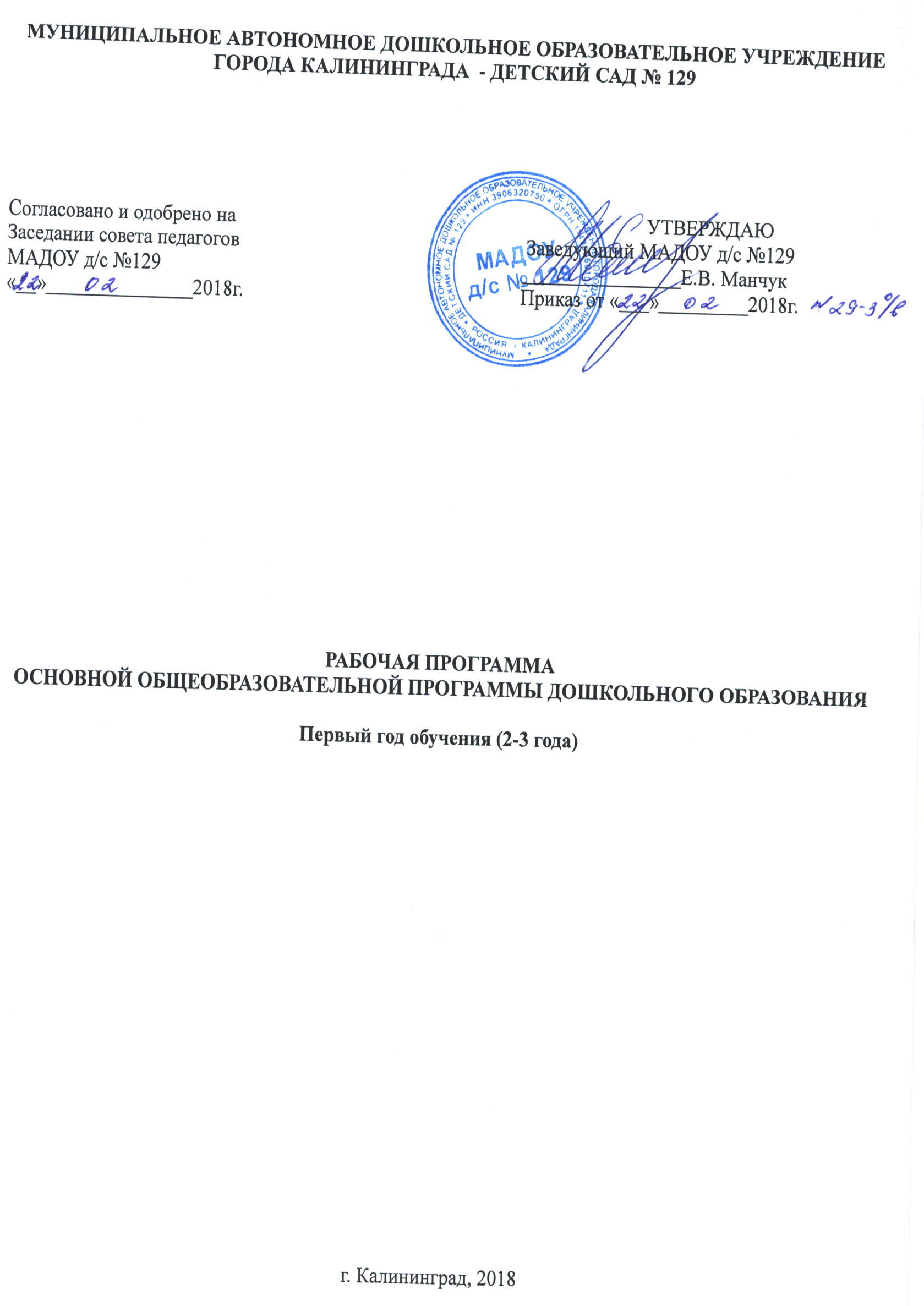 Согласовано и одобрено на                                                                                   УТВЕРЖДАЮЗаседании совета педагогов                                                          Заведующий МАДОУ д/с №129МАДОУ д/с №129                                                                         ________________Е.В. Манчук  «__»_______________2018г.                                                        Приказ от «___»_________2018г.РАБОЧАЯ ПРОГРАММАОСНОВНОЙ ОБЩЕОБРАЗОВАТЕЛЬНОЙ ПРОГРАММЫ ДОШКОЛЬНОГО ОБРАЗОВАНИЯПервый год обучения (2-3 года)г. Калининград, 2018Содержание    1. Пояснительная запискаРабочая Программа (далее-программа) составлена на основе основной образовательной Программы дошкольного образования «От рождения до школы» под редакцией Н.Е. Вераксы, Т.С. Комаровой, М.А. Васильевой, а также на основе парциальных программ: «Ладушки» И. Новосельцевой, И.Каплуновой.  Программа разработана для детей 1-го года обучения (группы общеразвивающей направленности от 2 до 3 лет) и определяет содержание и организацию воспитательно-образовательного процесса по образовательным областям «Речевое развитие», «Познавательное развитие», «Художественно-эстетическое развитие», «Социально- коммуникативное развитие», «Физическое развитие».      Программа направлена на формирование любознательности и познавательной мотивации, на развитие интеллектуальных и личностных качеств, а также формирование представлений о социокультурных ценностях нашего народа, планете Земля и предпосылок учебной деятельности, обеспечивающих социальную успешность, сохранение и укрепление здоровья детей. Программа обеспечивает развитие детей в возрасте от 2 до 3 лет с учетом их возрастных и индивидуальных особенностей.  Часть, формируемая участниками образовательных отношений. В работе с детьми реализуется парциальная программа по музыкальному воспитанию детей дошкольного возраста «Ладушки» И. Новоскольцевой, И. Каплуновой. Программа «Ладушки» является частью художественно-эстетического воспитания, которая в соответствии с современными задачами дошкольного образования предусматривает всестороннее развитие ребенка на основе его возрастных и индивидуальных способностей, в области музыкального воспитания.      Парциальная программа по плаванию «Обучение плаванию» Чеменевой А.А., Столмаковой Т.В. Программа является частью физического воспитания дошкольников, которая ориентирована на гармоничное развитие всех мышц тела ребенка, укрепление его опорно-двигательного аппарата, повышению функций сердечно-сосудистой и дыхательной систем. Направлена на формирование у детей элементарных технических навыков, коммуникативной компетентности и развитие всех психических познавательных процессов.Парциальная программа по духовно-нравственному воспитанию дошкольников по приобщению детей к истокам русской народной культуры. Программа «Истоки» является частью «Социально-коммуникативного развития» и способствует формированию у детей первоначальных представлений о культуре, истории и жизни русского народа.Рабочая программа составлена на основе следующих нормативных документов:Основная общеобразовательная программа дошкольного образования МАДОУ  д/с № 129;Федеральный закон от 29.12.2012 № 273-ФЗ «Об образовании в Российской Федерации»; Постановление Главного государственного санитарного врача РФ от 15.05. 2013 № 26 «Об утверждении Сан ПиН 2.4.1.3049-13 «Санитарно-эпидемиологические требования к устройству, содержанию и организации режима работы дошкольных образовательных организаций»Приказ Министерство Образования и науки России от 30.08.2013 №1014 «Об утверждении Порядка организации и осуществления образовательной деятельности по основным общеобразовательным программам-образовательным программам дошкольного образования»Приказ Министерство Образования и науки России от 17.10.2013 №1155 «Об утверждении Федерального государственного образовательного стандарта дошкольного образования»Нормативные документы регионального и муниципального уровней.Реализация Программы по образовательным областям2.1. «Социально-коммуникативное развитие»2.1.1. Формирование основ безопасностиОсновные цели и задачиФормирование у детей представлений об опасных для человека и окружающего мира природы ситуациях и способах поведения в них;Приобщение к правилам безопасного для человека и окружающего мира природы поведения;Формировать представление о правилах безопасности дорожного движения в качестве пешехода и пассажира транспортного средства.Планируемые результаты освоения ПрограммыЗнаком с элементарными правилами поведения в природе.Сформированы первичные представления о машинах, улице, дороге.Знаком с предметным миром и правилами безопасного обращения с предметами.Знает понятия «можно-нельзя», «опасно»Сформированы представления о правилах безопасного поведения в играх с песком, водой.Тематическое планирование по образовательной областиАдаптационный период – сентябрь (4 недели)Количество занятий всего – 8 занятийВ месяц – 1 занятие по 10 минутМониторинг (Педагогическая диагностика) - декабрь (1-я, 2-я недели), май – без прекращения образовательного процесса.2.1.2. Духовно-нравственное воспитание «Истоки»Основные цели и задачи:Формирование системы знаний о русской народной культуре и истории;Формирование духовных качеств, эстетического вкуса у детей;Формировать устойчивый, познавательный интерес к народному искусству, уважение к труду  и таланту мастеров;Развитие творческих способностей детей;Способствовать обогащению словарного запаса детей.Планируемые результаты освоения ПрограммыСформирован устойчивый интерес к истории и культуре нашего народа;Формируются представления о народных промыслах и умения различать изделия разных народных промыслов;Знакомы с русским народным фольклором (сказки, запевки, заклички, прибаутки, потешки).Тематическое планирование по духовно-нравственному воспитаниюАдаптационный период – сентябрь (4 недели)Количество занятий всего – 8 занятийВ месяц – 1 занятие по 10 минутМониторинг (Педагогическая диагностика) - декабрь (1-я, 2-я недели), май – без прекращения образовательного процесса.2.2. Образовательная область «Речевое развитие»2.2.1. Развитие речи Основные цели и задачиРазвитие свободного общения с взрослыми и детьми, овладение конструктивными способами и средствами взаимодействия с окружающими.Развитие всех компонентов устной речи детей: грамматического строя речи, связной речи — диалогической и монологической форм; формирование словаря, воспитание звуковой культуры речи.Практическое овладение воспитанниками нормами речи. Воспитание интереса и любви к чтению; развитие литературной речи.Воспитание желания и умения слушать художественные произведения, следить за развитием действия.Планируемые результаты  по образовательной областиМожет поделиться информацией («Ворону видел»), пожаловаться на неудобство (замерз, устал) и действия сверстника (отнимает).Сопровождает речью игровые и бытовые действия.Слушает небольшие рассказы без наглядного сопровождения. Слушает доступные по содержанию стихи, сказки, рассказы. При повторном чтении проговаривает слова, небольшие фразы.Рассматривает иллюстрации в знакомых книгах с помощью педагога.Умеет по словесному указанию взрослого находить предметы по названию, цвету, размеру. Отвечает на простейшие вопросы («Кто?», «Что?», «Что делает?»...). Выполняет простейшие поручения взрослого.Проявляет интерес к книгам, к рассматриванию иллюстраций.Тематическое планирование по развитию речиАдаптационный период – сентябрь (4 недели)Количество занятий всего – 31 занятиеВ неделю – 1 занятие по 10 минутМониторинг (Педагогическая диагностика) - декабрь (1-я, 2-я недели), май – без прекращения образовательного процесса.2.3. Образовательная область «Познавательное развитие»2.3.1. Формирование элементарных математических представленийОсновные цели и задачи:Формировать умение различать количество предметов (один и много); Развивать умение различать большие и маленькие предметы, называть их размер;Учить различать предметы по форме и называть их;Расширять опыт ориентировки в частях собственного тела (голова, руки, ноги, спина)Планируемые результаты освоения Программы по образовательной областиРазличает один и много предметов  Различает большие и маленькие предметы, называет их размерРазличает предметы по форме, называет их (кубик, шар, кирпичек и д.т.)накапливает опыт практического освоения окружающего пространства (группы, участка детского сада).Может двигаться за воспитателем в определенном направлении.Тематическое планирование поФормированию элементарных математических представленийКоличество занятий в год – 16 занятий,В месяц – 2 занятия - 10 минут.Мониторинг (Педагогическая диагностика) - декабрь (1-я, 2-я недели), май проводится без прекращения образовательного процесса.2.3.2. Ознакомление с предметным  миромОсновные цели и задачи:Совершенствовать пространственную ориентировку;Формировать умение сосредотачивать внимание на предметах и явлениях предметно-развивающей среды;Развивать простейшие связи между предметами и явлениями, интерес к различным видам игр, к окружающему миру в процессе игр с игрушками.Планируемые результаты образовательной деятельностиЗнакомы с предметами ближайшего окружения, их назначением;Умеют сравнивать хорошо знакомые предметы, определять признаки предметов;Умеют исследовать предмет разными способами;Сформировано умение строить предложения, обогащен словарь;Умеют слушать художественные произведения.Тематическое планирование поознакомлению с предметным миромАдаптационный период – сентябрь (4 недели)Количество занятий всего – 16 занятий1 занятия в две недели по 10 минут.Мониторинг (Педагогическая диагностика) - декабрь (1-я, 2-я недели), май – без прекращения образовательного процесса.2.3.3. Ознакомление с природойОсновные цели и задачи:Развивать умение называть имена членов своей семьи и воспитателей;Формировать умение узнавать и называть некоторых домашних и диких животных, их детёнышей;Развивать умение различать некоторые деревья ближайшего окружения, овощи и фрукты (1-2)Дать элементарное представление о сезонных явленияхПланируемые результаты освоения образовательной областиУзнает домашних животных в натуре, на картинках и их детенышей, называет их (кошку, собаку, корову, курицу);Узнает некоторых диких животных в натуре, на картинках и их детенышей, называет их (медведя, зайца, лису, волка);Знают и различают по внешнему виду овощи (помидор, огурец, морковь и т.д.); фрукты (яблоко, груша, апельсин и т.д.);Сформированы элементарные представления о сезонных изменениях в природе.Тематическое планирование по ознакомлению с природойАдаптационный период – сентябрь (4 недели)Количество занятий всего – 8 занятийВ месяц – 1 занятие по 10 минутМониторинг (Педагогическая диагностика) - декабрь (1-я, 2-я недели), май – без прекращения образовательного процесса.2.4. Образовательная область«Художественно-эстетическое развитие»2.4.1. Рисование. Лепка.Основные цели и задачи:Вызвать у детей интерес к действиям с карандашами, фломастерами, кистью, красками, пластилином;Формировать умение различать красный, синий, зелёный, жёлтый, белый, чёрный цветаРазвивать умение раскатывать комок пластилина прямыми и круговыми движениями кистей рук, отламывать, сплющивать, соединять, прижимать;Развивать умение лепить несложные предметы, аккуратно пользоваться пластилином;Развивать мелкую моторику рук.Планируемые результаты освоения ПрограммыРисование. Лепка.Различает основные цвета, правильно называет их;Умеет правильно сидеть за столом при рисовании;Умеет держать карандаш, кисть свободно;Знает основные свойства пластилина;Умеет отламывать кусочки пластилина;Умеет раскатывать комочек между ладонями прямыми, круговыми движениями;Умеет соединять две вылепленные формы в один предмет.Тематическое планирование по рисованиюАдаптационный период – сентябрь (4 недели)Количество занятий всего – 31 занятиеВ неделю – 1 занятие по 10 минутМониторинг (Педагогическая диагностика) - декабрь (1-я, 2-я недели),май (без прекращения образовательного процесса).Тематическое планирование по лепкеАдаптационный период – сентябрь (4 недели)Количество занятий всего – 31 занятиеВ неделю – 1 занятие по 10 минут.Мониторинг (Педагогическая диагностика) - декабрь (1-я, 2-я недели),май (без прекращения образовательного процесса).2.4.2. Музыкальная деятельностьОсновные цели и задачи:Подготовить воспитанников к восприятию музыкальных образов и представлений, воспитывать эмоциональный отклик на музыку.Привлекать внимание воспитанников к её содержанию, развивать умение вслушиваться в музыку, различать отдельные произведения.Приобщить воспитанников к русской народно – традиционной и мировой музыкальной культуре.Заложить основы гармонического развития (развитие слуха, внимания, движения, чувства ритма и красоты мелодии, развитие индивидуальных музыкальных способностей).Формировать певческие интонации, элементарную ритмичность движения.Подготовить воспитанников к освоению приёмов и навыков в различных видах музыкальной деятельности адекватно детским возможностям.Планируемые результаты образовательной деятельностиРазличает высоту звуков (высокий, низкий);Узнает знакомые мелодии;Вместе с педагогом подпевает музыкальные фразы;Двигается в соответствии с характером музыки, начинает движение одновременно с музыкой;Выполняет простейшие движения;Различает и называет простейшие музыкальные инструменты (погремушка, барабан, колокольчик).Тематическое планирование по музыкальной деятельностиКоличество занятий всего – 72.Количество занятий в месяц – 8.Продолжительность занятий – 10 минут.Педагогический мониторинг музыкального развития воспитанников проводится два раза в год (сентябрь-октябрь, апрель-май).Образовательная область «Физическое развитие»Обучение плаванию (комната закаливания)Основные цели и задачи:Закаливание организмаЗнакомство с водой, её свойствамиПреодоление боязни водыПланируемые результаты образовательной деятельностиЗнакомы со свойствами воды: мокрая, прохладная, теплая, ласковая и т.д.);Укреплены мышцы тела, нижних конечностей;Знают элементарные правила поведения в бассейне (комнате закаливания);Владеют элементарными культурно-гигиеническими навыками.Тематическое планирование по обучению плаванию (комната закаливания)Плавание количество занятий всего – 32  занятийСентябрь - адаптационный периодВ неделю – 1 занятие 10 минут.Мониторинг (Педагогическая диагностика) без прекращения образовательной деятельности - октябрь (1-я, 2-я недели), май2.5.2. Физическая культураОсновные цели и задачи:Развивать умение ходить и бегать, не наталкиваясь на других детей;Может прыгать на 2 ногах на месте, с продвижением вперёд и т.д.;Формировать умение брать, держать, переносить, катать мяч;Формировать умение ползать, подлезать под натянутую верёвку, перелезать через бревно, лежащее на полу.Планируемые результаты образовательной областиУмеет сохранять устойчивое положение тела, правильную осанку.Бегает не наталкиваясь друг на друга, с согласованными, свободными движениями рук и ног.Может действовать сообща, придерживаясь определенного направления передвижения с опорой на зрительные ориентиры, менять направление и характер движения во время ходьбы и бега в соответствии с указанием педагога.Умеет ползать, лазать, разнообразно действовать с мячом (брать, держать, переносить, класть, бросать, катать).Прыгает на двух ногах на месте, с продвижением вперед, в длину с места, отталкиваясь двумя ногами.Материально-техническое обеспечение ПрограммыВ детском учреждении имеются следующие помещения:Групповые помещения - 13Конференц-зал-1Кабинет учителя - логопеда - 2Кабинет педагога-психолога - 1Музыкальный зал-1Театральный зал-1Зимний сад-1Физкультурный зал - 1Бассейн-1Комната для закаливания (ванная, массажный кабинет)-1Изостудия-1Музей русского быта-1Кабинет «Русская изба»-1Лингафонный кабинет-1Кабинет «Всезнайка» -1Эколаборатория -1Музей «Патриоты России»-1Кабинет «ПДД»-1Кабинет развивающих игр В.Воскобовича-1Медицинский кабинет (2 изолятора, процедурный) -1Техническое обеспечение:Компьютеры – 8Интерактивная доска – 1Музыкальный центр-2Видеопроектор-1Ноутбук-13.1.Список литературы3.2 Наглядные пособия№п/пНаименование раздела1 Пояснительная записка2Реализации Программы по образовательным  областям2.1.Образовательная область «Социально-коммуникативное развитие».2.1.1.Цели, задачи, планируемые результаты освоения Программы, тематическое планирование по Формированию основ безопасности.2.1.2.Цели, задачи, планируемые результаты освоения Программы, тематическое планирование по Духовно-нравственному воспитанию «Истоки»2.2.Образовательная область  «Речевое развитие»2.2.2.Цели, задачи, планируемые результаты освоения Программы, тематическое планирование по Развитию речи2.3.Образовательная область «Познавательное развитие»2.3.1.Цели, задачи, планируемые результаты освоения Программы, тематическое планирование по Формированию элементарных математических представлений2.3.2.Цели, задачи, планируемые результаты освоения Программы, тематическое планирование по Ознакомлению с предметным миром2.3.3.Цели, задачи, планируемые результаты освоения Программы, тематическое планирование по Ознакомлению с природой2.4.Образовательная область «Художественно-эстетическое развитие»2.4.1.Цели, задачи, планируемые результаты освоения Программы, тематическое планирование по Рисованию, Лепке2.4.2.Цели, задачи, планируемые результаты освоения Программы, тематическое планирование по Музыке2.5.Образовательная область  «Физическое развитие»2.5.1.Цели, задачи, планируемые результаты освоения Программы, тематическое планирование по Обучению плаванию2.5.2.Цели, задачи, планируемые результаты освоения Программы, тематическое планирование по Физической культуре3.Материально-техническое обеспечение Программы3.1.Список литературы3.2.Наглядные пособияМесяцТема образовательной областиСодержаниеИсточникОктябрь1«Взаимная забота и помощь в семье»Знакомство детей с понятием «семья», близкими родственниками (бабушка, дедушка, сестра, брат). Рассматривание семейных фотографий, фотоальбомов.  «Формирование основ безопасности у дошкольников» К.Ю.Белая, стр.8Ноябрь2«Опасные предметы»Формирование представления об опасных для жизни и здоровья предметах, которые встречаются в быту (горячий утюг, розетки). Учить соблюдать правила, на основе примеров или ситуаций, объясняя причины категорических запретов.«Формирование основ безопасности у дошкольников» К.Ю.Белая, стр.11Декабрь3«Поведение ребенка на детской плащадке»Формировать представления о поведении детей на детской площадке (нельзя обсыпать песком, бегать по лужам). Объяснять понятия слов «Нельзя», «Опасно»«Формирование основ безопасности у дошкольников» К.Ю.Белая, стр.26Январь4«Правила безопасного поведения на улицах»Формировать поведенческую культуру ребенка по безопасности на дорогах и улицах,  на основе личного примера (дорога от дома до детского сада).«Формирование основ безопасности у дошкольников» К.Ю.Белая, стр.40Февраль5«О правилах поведения в транспорте»Формировать навыки безопасного поведения в транспорте. Рассматривание иллюстраций с транспортом.«Формирование основ безопасности у дошкольников» К.Ю.Белая, стр.45Март6«Правила поведения на природе»Дать понятие о многообразии природного мира. Познакомить с правилами поведения в парке.«Формирование основ безопасности у дошкольников» К.Ю.Белая, стр.47Апрель7«Формирование основ безопасности у дошкольников» К.Ю.Белая, стр.Май8«Правила поведения при общении с животными»Знакомить детей с домашними животными, их местами обитания, повадками, особенностями жизни.«Формирование основ безопасности у дошкольников» К.Ю.Белая, стр.56МесяцТема образовательной деятельностиСодержаниеИсточникОктябрь«Милости просим, гости дорогие»Первое посещение детьми «избы». Знакомство с ее Хозяйкой«Приобщение детей к истокам русской народной культуры» Князева О.Л., стр.28Ноябрь«Ходит сон близ окон»Знакомство с колыбельной и колыбельными песнями«Приобщение детей к истокам русской народной культуры» Князева О.Л., стр.29Декабрь«Репка»Знакомство со сказкой «Репка»«Приобщение детей к истокам русской народной культуры» Князева О.Л., стр. 31Январь«Чудесный сундучок»Знакомство с сундучком, в котором живут загадки. Загадывание загадок о животных.«Приобщение детей к истокам русской народной культуры» Князева О.Л., стр.31Февраль«Как у нашего кота»Знакомство детей с обитателем «избы» - котом Васькой. Заучивание потешки «Как у нашего кота»«Приобщение детей к истокам русской народной культуры» Князева О.Л., стр.32Март«Котик, котик, поиграй»Повторение потешки «Как у нашего кота». Дидактическое упражнение «Похвали котика». Игра с котенком в катушку на ниточке.«Приобщение детей к истокам русской народной культуры» Князева О.Л., стр.33Апрель«Водичка, водичка, умой мое личико»Знакомство детей с рукомойником. Разучивание потешки «Водичка, водичка, умой мое личико»«Приобщение детей к истокам русской народной культуры» Князева О.Л., стр.34Май«Идет коза рогатая»Знакомство с новым обитателем «избы» - козой Машкой. Разучивание потешки «Идет коза рогатая»«Приобщение детей к истокам русской народной культуры» Князева О.Л., стр.34МесяцТема образовательной деятельностиЦельИсточникОктябрь1Путешествие по комнатеПриучать детей участвовать в коллективном мероприятии, Слышать и понимать предложения воспитателя, охотно выполнять их (что-то проговорить или сделать)«Развитие речи в детском саду» В.В. Гербова, стр.332Игра «Кто у нас хороший, кто у нас пригожий»Вызывать у детей симпатию к сверстникам, помочь им запомнить имена детей.«Развитие речи в детском саду» В.В. Гербова, стр.333Игра « про девочку Машу и Зайку –Длинное Ушко»Помочь детям понять, что утреннее расставание переживают все малыши и все мамы, упражнять в проговаривании фраз (папой, бабушкой и т.д.)«Развитие речи в детском саду» В.В. Гербова, стр.344Чтение немецкой народной песенки «Три веселых братца»  Приучать детей участвовать в коллективном мероприятии, Слышать и понимать предложения воспитателя, охотно выполнять их (что-то проговорить или сделать)«Развитие речи в детском саду» В.В. Гербова, стр.37Ноябрь5Дидактическая игра «Поручения». Дидактическое упражнение «Вверх – вниз»Совершенствовать умение детей понимать речь воспитателя; поощрять попытки детей самостоятельно осуществлять действия с предметами и называть их; помочь детям понять значение слов вверх – вниз, научить отчетливо произносить их«Развитие речи в детском саду» В.В. Гербова, стр.376Повторение сказки «Репка». Дидактические упражнения «Кто что ест?», «Скажи „а“»Напомнить детям сказку «Репка»; вызвать желание рассказывать ее вместе с воспитателем; уточнить представления детей о том, какое животное что ест (мышка грызет корочку сыра, собака – косточку и т. д.); активизировать в речи детей глаголы лакать, грызть, есть; учить отчетливо произносить звук [а], небольшие фразы.«Развитие речи в детском саду» В.В. Гербова, стр.387Дидактические игры «Поручения», «Лошадки»Учить детей дослушивать задание до конца, осмысливать его и выполнять соответствующие действия; различать действия, противоположные по значению (подняться вверх – спуститься); учить отчетливо произносить звук и«Развитие речи в детском саду» В.В. Гербова, стр.408Рассматривание сюжетных картинУчить понимать, что изображено на картинке; осмысливать«Развитие речи в детском саду» В.В. Гербова, стр.43Декабрь9Дидактическая игра «Кто пришел? Кто ушел? Чтение потешки «Наши уточки с утра» Совершенствовать умение детей понимать вопросы воспитателя; вести простейший диалог со сверстниками, развивать внимание. Учить детей различать и называть птиц о которых упоминается в потешке«Развитие речи в детском саду» В.В. Гербова, стр.4610Дидактическая упражнение «Ветерок». Чтение стихотворения А. Барто «Как кто кричит»С помощью султанчиков учить медленно выдыхать воздух через рот. Познакомить детей со стихотворением -загадкой, совершенствовать речевой слух.«Развитие речи в детском саду» В.В. Гербова, стр.4711Дидактическая игра «Это я придумал» чтение детям русской народной сказки- потешки «Пошел котик на торжок…»Закрепить умение детей объединять действием 2-3 любые игрушки, озвучивать полученный результат при помощи фразовой речи, познакомить с народной песенкой «Пошел котик на торжок»«Развитие речи в детском саду» В.В. Гербова, стр.4812Дидактическая упражнение и игры с кубиками и кирпичиками.Упражнять детей в различении и назывании цветов (красный, синий, желтый),выполнения заданий воспитателя, рассчитанных на понимание речи и ее активизацию.«Развитие речи в детском саду» В.В. Гербова, стр.49Январь13Дидактическая игра на произношения звуков м-мь, п-пь. б- бь. Дидактическая игра «Кто пришел? Кто ушел?»Формировать умение четко произносить звуки м-мь, п- пь, б-бь в звукосочетаниях, различать на слух близкие по звучанию звукосочетания; совершенствовать память и внимание.«Развитие речи в детском саду» В.В. Гербова, стр.5614Инсценирование сказки В.Сутеева «Кто сказал мяу?»Познакомить детей с новым произведением, доставить малышам удовольствие от восприятия сказки.«Развитие речи в детском саду» В.В. Гербова, стр.5715Инсценирование сказки В.Сутеева «Кто сказал мяу?»Доставить малышам удовольствие от восприятия сказки; привлекать детей к воспроизведению диалогов между Щенком и теми животными, которые попались ему на глаза«Развитие речи в детском саду» В.В. Гербова, стр.58Февраль16Рассказывание сказки Л.Н. Толстого « Теремок» Чтение русской народной песенки «Ай, ду- ду-ду-ду»Познакомить детей со сказкой «Теремок» и песенкой присказкой«Развитие речи в детском саду» В.В. Гербова, стр.7017Составление рассказа на тему «Как мы птичек кормили»  Упражнение на звукопроизношение укрепление артикуляционного аппарата. Учить детей следить за рассказом воспитателя, добавлять слова, заканчивать фразы, упражнять в отчетливом произнесении звука Х.«Развитие речи в детском саду» В.В. Гербова, стр.7118Чтение потешки «Наша Маша маленька…» стихотворение С. Капутикян «Маша обедает»Помочь детям понять содержание потешки, обратить внимание на слова «аленька, черноброва», вызвать желание слушать потешку неоднократно. Познакомить со стихотворением С. Капутикян « Наша Маша обедает».«Развитие речи в детском саду» В.В. Гербова, стр.7219Повторение стихотворения С. Капутинян «Наша Маша обедает». Дидактическая игра «Чей,Чья,Чьё»Вызвать у детей удовольствие от восприятия знакомого произведения и совместного чтения его с педагогом; учить согласовывать слова в предложении.«Развитие речи в детском саду» В.В. Гербова, стр.73Март20Рассматривание иллюстраций к сказке «Теремок». Дидактическое упражнение  « Что я сделала?»Дать детям возможность убедиться в том, что рассматривать рисунки в картинках интересно и полезно. Продолжать учить согласовывать слова в предложениях.«Развитие речи в детском саду» В.В. Гербова, стр.7321Рассматривание картины « Дети играют в кубики»Учить детей понимать сюжет картины, отвечать на вопросы и высказываться по поводу изображенного.«Развитие речи в детском саду» В.В. Гербова, стр.7822Чтение произведение К. Чуковского «Путаница»Познакомить детей с произведением Чуковского « Путаница», доставив радость малышам от звучного, веселого стихотворного текста«Развитие речи в детском саду» В.В. Гербова, стр.7923Рассматривание иллюстраций к произведению К. Чуковского «Путаница». Дидактическое упражнение « Что я делаю?».Учить детей понимать сюжет картины, отвечать на вопросы и высказываться по поводу изображенного.«Развитие речи в детском саду» В.В. Гербова, стр.80Апрель24Чтение сказки «Маша и медведь»Познакомить детей с русской народной сказкой « Маша и медведь» (обр. Булатова)«Развитие речи в детском саду» В.В. Гербова, стр.8425Повторение сказки «Маша и медведь». Рассказ воспитателя об иллюстрациях к сказке.Постараться убедить детей в том, что рассматривая рисунки, можно увидеть много интересного; помочь детям разыграть отрывок из сказки « Маша и медведь», прививая им интерес к драматизации«Развитие речи в детском саду» В.В. Гербова, стр.8426Дидактическое упражнение «я ищу детей которые полюбили бы меня..»Привлечь внимание детей к новой игрушке; учить их рассказывать о том, как они будут играть с ней.«Развитие речи в детском саду» В.В. Гербова, стр.8527Чтение главы « Друзья из книги Ч. Янчарского « Приключение Мишки Ушастика». Вызвать у детей радость за мишку Ушастика ,нашедшего друзей ,и и желание узнать что-то новое про симпатичного медвежонка.«Развитие речи в детском саду» В.В. Гербова, стр.85Май28Чтение стихотворения А. Барто«Девочка –рёвушка»Познакомить детей с произведением А. Барто « Девочка – рёвушка, помочь понять малышам, как смешно выглядит капризуля, которой все не нравиться.«Развитие речи в детском саду» В.В. Гербова, стр.8929Рассматривание картин « Дети кормят курицу». Игра в цыплят.Продолжать учить детей рассматривать картину (отвечать на вопросы, слушать пояснения воспитателя и сверстников, образец рассказа педагога)«Развитие речи в детском саду» В.В. Гербова, стр.9030Чтение рассказа Г. Балла «Желтячок»Познакомить детей с рассказом Г. Балла « Желтячок» учить детей слушать произведение без наглядного сопровождения, отвечать на вопросы, понимать, что кличка животного зависит от их внешних признаков.«Развитие речи в детском саду» В.В. Гербова, стр.9131Дидактические упражнения «Так или не так» Чтение стихотворения А. Барто «Кораблик».Помочь детям осмыслить проблемную ситуацию и попытаться выразить свое впечатление в речи. Повторить знакомые стихи А. Барто и познакомить со стихотворением «Кораблик».«Развитие речи в детском саду» В.В. Гербова, стр.91МесяцСодержаниеИсточникОктябрь1Формировать уменье детей различать предметы по форме и называть их: кубик, шарик. Формирование умения производить действия с предметами: обводить форму предмета, катать, ставитьПомораева И.А., Позина В.А., «Формирование элементарных математических представлений», стр.112Формировать уменье детей различать предметы по форме и называть их: кирпичик, шарик. Формирование умения производить действия с предметами: гладить ладошкой, ставить, катать, сооружать простейшие постройки.Помораева И.А., Позина В.А., «Формирование элементарных математических представлений», стр.12Ноябрь3Формировать уменье детей различать предметы по форме и называть их: кирпичик, кубик. Формирование умения сооружать простые постройки.Помораева И.А., Позина В.А., «Формирование элементарных математических представлений», стр.134Развитие умения различать предметы контрастной величины и обозначать их словами: большой, маленький.Помораева И.А., Позина В.А., «Формирование элементарных математических представлений», стр.15Декабрь5Развитие умения различать контрастные по величине кубики и шарики. Формирование умения группировать предметы по величине.Помораева И.А., Позина В.А., «Формирование элементарных математических представлений», стр.186Развитие умения формировать группы однородных предметов, различать количество предметов: много-один.Помораева И.А., Позина В.А., «Формирование элементарных математических представлений», стр.19Январь7Развитие умения формировать группы однородных предметов, различать их по количеству: много-мало, мало-много.Помораева И.А., Позина В.А., «Формирование элементарных математических представлений», стр.228Формирование умения различать предметы по форме и называть их: кубик, шарик. Развитие умения различать количество предметов: один-много. Развитие предметных действий.Помораева И.А., Позина В.А., «Формирование элементарных математических представлений», стр.23Февраль9Развитие умения формировать группы предметов и различать их количество: много-много. Развитие предметных действий.Помораева И.А., Позина В.А., «Формирование элементарных математических представлений», стр.2510Развитие умения формировать группы однородных предметов, различать их количество и обозначать словами: много-один, один-много, много-много.Помораева И.А., Позина В.А., «Формирование элементарных математических представлений», стр.25Март11Развитие умения различать предметы, контрастные по величине и форме, формировать их в группы по количеству и обозначать в речи: большой, маленький, кубик, шарик, много-много. Формирование умения производить простейшие группировки предметов по форме и величине.Помораева И.А., Позина В.А., «Формирование элементарных математических представлений», стр.2612Формирование умения различать предметы по форме и количеству и обозначать их словами: шарик, кубик, кирпичик, много-мало. Формирование умения сооружать простейшие постройки.Помораева И.А., Позина В.А., «Формирование элементарных математических представлений», стр.27Апрель13Развитие умения слышать и называть пространственные предлоги и наречия, соотносить их с местом расположения конкретного предмета (в, на, под, здесь, там, тут).Помораева И.А., Позина В.А., «Формирование элементарных математических представлений», стр.3114Развитие умения различать количество предметов (много-один), использовать в речи существительные во множественном и единственном числе. Развитие умения двигаться за взрослым в определенном направлении.Помораева И.А., Позина В.А., «Формирование элементарных математических представлений», стр.33Май15Развитие умения формировать группы однородных предметов, различать их количество и обозначать их соответствующими словами: один-много, много-один, много-много. Развитие предметных действий.Помораева И.А., Позина В.А., «Формирование элементарных математических представлений», стр.3416Формирование умения различать предметы по величине и обозначать их словами: большой, маленький. Развитие предметных действий.Помораева И.А., Позина В.А., «Формирование элементарных математических представлений», стр.35Месяц,неделяТемаСодержаниеИсточникОктябрь1«Игрушки»Учить называть свойство материала; развивать внимание; мелкую моторику, мышление; ознакомить с понятиями «высоко-низко», «один-мног».З.А. Ефанова «Познание предметного мира», стр.62«Пирамидка»Учить складывать пирамидку, сравнивать предметы; развивать мышление; ознакомить с понятиями «тяжелый-легкий», с названиями цветов; закрепить понятия «высоко-низко».З.А. Ефанова «Познание предметного мира», стр.9Ноябрь1«Мяч»Познакомить с геометрической формой «шар»; учить называть местоположение предмета, используя предлог «в», сравнивать предметы по размеру и цвету; побуждать слушать стихи; ознакомить с понятиями «Быстро-медленно»; развивать мелкую моторику.З.А. Ефанова «Познание предметного мира», стр.122«Кубики»Познакомить с геометрической формой куб; учить называть местоположение предмета, испотльзуя предлог «на»; слушать литературные произведения; использовать в речи слова «один-много»; развивать мелкую моторику.З.А. Ефанова «Познание предметного мира», стр.16Декабрь1«Транспорт»Учить сравнивать предметы, узнавать разные виды наземного транспорта; развивать внимание, память, мышление; закрепить умение определять количество, величину, цвет предметов; ьренировать в звукопроизношении.З.А. Ефанова «Познание предметного мира», стр.342«Трамвай, поезд»Учить называть составные части наземного транспорта, сравнивать предметы; развивать внимание, мелкую моторику, умение слушать литературные произведения.З.А. Ефанова «Познание предметного мира», стр.36Январь1«Пароход, лодка, корабль»Учить сравнивать предметы, слушать стихи, называть водный транспорт, его составные части; развивать мелкую моторику рук, конструктивные умения, двигательные навыки.З.А. Ефанова «Познание предметного мира», стр.402«Самолет, вертолет»Учить называть воздушный транспорт, рассматривать и сравнивать виды транспорта, слушать литературные произведения, подпевать песню.З.А. Ефанова «Познание предметного мира», стр.43Февраль1«Чайная посуда»Познакомить с названиями предметов чайной посуды; учить сравнивать предметы; упражнять в употреблении прдлогов, в определении количества предметов (один-много).З.А. Ефанова «Познание предметного мира», стр.482«Столовая посуда»Познакомить с названием столовой посуды; учить находить различия между предметами, слушать литературные произведения; развивать внимание, мелкую моторику; упражнять в употреблении предлогов.З.А. Ефанова «Познание предметного мира», стр.52Март1«Кухонная посуда»Познакомить с предметами кухонной посуды; учить называть, рассматривать, сравнивать предметы; развивать мышление, внимание, мелкую моторику.З.А. Ефанова «Познание предметного мира», стр.542«Одежда для девочки»Учить называть предметы верхней одежды, детали одежды, сравнивать их; развивать умения по словесному указанию педагога находить предметы одежды по названию, цвету, величине; обогащать словарь существительными, обозначающими названия предметов одежды, прилагательными (мягкая, теплая, красная и т. д.), глаголами (снимать-надевать, шить, стирать).З.А. Ефанова «Познание предметного мира», стр.62Апрель1«Одежда для мальчика»Побуждать называть предметы одежды, сравнивать их; развивать внимание, память, мелкую моторику рук, речь.З.А. Ефанова «Познание предметного мира», стр.652«Обувь»Познакомить с названиями видов обуви, ее составными частями; учить называть цвет, величину предметов, сравнивать, подбирать предметы по тождеству (найди такой же, подбери пару), слушать стихи;упражнять в установлении сходства и различия между предметами.З.А. Ефанова «Познание предметного мира», стр.68Май1«Головные уборы»Познакомить с названиями головных уборов; учить называть цвет, величину, форму предметов, материал, сравнивать предметы; помогать обследовать предметы; упражнять в установлении сходства и различия между предметами.З.А. Ефанова «Познание предметного мира», стр.712«Мебель»Ознакомить с названиями предметов мебели, их назначением; учить сравнивать предметы, называть их свойства; упражнять в употреблении предлогов, в установлении сходства и различия предметов.З.А. Ефанова «Познание предметного мира», стр.80МесяцТема образовательной деятельностиСодержаниеИсточникОктябрь1«Морковка от зайчика»Расширять представления детей об овощах (о моркови). Формировать доброжелательное отношение к окружающимО.А.Соломенникова «Ознакомление с природой в детском саду», стр.2«Листопад, листопад, листья жёлтые летят…»Дать детям элементарные представления об осенних изменениях в природе. Формировать умения определять погоду по внешним признакам и последовательно, по сезону, одеваться на прогулку. Учить выделять ствол, ветки и листья деревьев.О.А.Соломенникова «Ознакомление с природой в детском саду», стр.Ноябрь3-4«Рыбка плавает в воде»Дать детям элементарные представления об аквариумных рыбах. Формировать интерес к обитателям аквариумаО.А.Соломенникова «Ознакомление с природой в детском саду», стр.Декабрь 5-6«У кормушки»Дать детям элементарные представления о кормушках для птиц. Формировать доброе отношение к птицам, желание заботиться о нихО.А.Соломенникова «Ознакомление с природой в детском саду», стр.Январь7-8«Снеговичок и елочка»Расширять представления детей о деревьях. Показать свойства снегаО.А.Соломенникова «Ознакомление с природой в детском саду», стр.Февраль9-10«Котенок Пушок»Дать представления о домашних животных и их детенышах. Формировать доброе отношение к животнымО.А.Соломенникова «Ознакомление с природой в детском саду», стр.Март11-12«Петушок и его семейка»Расширять представления детей о домашних животных и их характерных особенностях. Формировать желание проявлять заботу о домашних птицахО.А.Соломенникова «Ознакомление с природой в детском саду», стр.Апрель13-14«Солнышко, солнышко, выгляни в окошечко...»Дать детям представления о весенних изменениях в природе. Формировать интерес к явлениям природы. Учить передавать образ солнца в рисункеО.А.Соломенникова «Ознакомление с природой в детском саду», стр.Май15-16«Там и тут, там и тут одуванчики цветут...»Формировать у детей представления об одуванчике. Учить выделять характерные особенности одуванчика, называть его части. Развивать желание эмоционально откликаться на красоту окружающей природы.О.А.Соломенникова «Ознакомление с природой в детском саду», стр.МесяцСодержаниеИсточникОктябрь11.Знакомство с изобразительными материалами, правилами работы с кисточкой, карандашом, со свойствами краски. 2. Показ воспитателем приемов изображения линий, точек, кругов карандашами, фломастерами, кистью с краской. 3. Рассматривание рисунков детей, выполненных ими во время самостоятельной деятельности (воспитатель побуждает детей задуматься о том, что изображено на рисунке)«Изобразительная деятельность в д/с» Комарова Т.С.,21.Знакомство с изобразительными материалами, со свойствами краски; с правилами работы кисточкой, карандашом. 2. Рассматривание красок и карандашей, выделение и называние разных цветов. 3. Обучение детей правильному использованию кисточки и красок (как держать кисточку, макать ее в банку с водой, аккуратно обмакивать в краску и т. д.)«Изобразительная деятельность в д/с» Комарова Т.С.,31.Рисование дорожки следов кисточкой (обучение ритмичному нанесению отпечатков на бумагу, выполнению движений в соответствии с ритмом музыки). 2. Формирование умения бережно относиться к материалам, правильно их использовать: по окончании рисования класть их на место, предварительно хорошо промыв кисточку в воде«Изобразительная деятельность в д/с» Комарова Т.С.,41.Рассматривание картинок с изображением луга, полянки (отметить, что на лугу или полянке густо растет трава, она зеленого цвета). 2. Рисование травки мазками (обучение ритмичному нанесению отпечатков на бумагу). 3. Слушание и проговаривание русской народной потешки «Как по лугу, лугу…»«Изобразительная деятельность в д/с» Комарова Т.С.,Ноябрь51.Рассматривание картинок с изображением дождя. 2. Знакомство с синим цветом (детям предлагается найти игрушки, предметы синего цвета). 3. Рисование ритмичных мазков (обучение ритмичному нанесению пальцами отпечатков на бумагу)«Изобразительная деятельность в д/с» Комарова Т.С.,61. Рисование дождика ритмичными мазками под проговаривание воспитателем русской народной потешки «Дождик, дождик, пуще…» (обучение ритмичному нанесению пальцами отпечатков на бумагу). 2. Рассматривание и обсуждение рисунков«Изобразительная деятельность в д/с» Комарова Т.С.,71.Обучение детей пользоваться кисточкой, краской, тряпочкой (учить правильно держать кисть, пользоваться краской, тряпочкой, промывать кисть в баночке с водой). 2.Рассматривание осенних листочков, сравнение их по цвету, размеру«Изобразительная деятельность в д/с» Комарова Т.С.,81. Дидактическая игра «Найди желтые предметы» (дети находят в группе желтые предметы, выбирают желтые осенние листочки, желтую краску). 2. Рисование желтых листьев способом примакивания всего ворса кисточки к листку«Изобразительная деятельность в д/с» Комарова Т.С.,Декабрь91.Рассматривание иллюстраций с изображением снегопада. 2. Дыхательное упражнение «Снежинки» (детям предлагается взять маленькие кусочки ваты, положить их на ладонь и подуть)«Изобразительная деятельность в д/с» Комарова Т.С.,101.Рисование снежинок кисточкой с использованием приема примакивания. 2. Рассматривание детьми рисунков. Вопросы: какие снежинки на рисунках? На что похожи снежинки?«Изобразительная деятельность в д/с» Комарова Т.С.,11Дидактическая игра «Укрась елочку» (дети накладывают на плоскостную елочку фигурки фонариков определенного цвета по инструкции воспитателя). 2. Рассматривание картинок, определение цвета изображенных предметов«Изобразительная деятельность в д/с» Комарова Т.С.,12Рисование узора на «сарафане» (силуэте, вырезанном из бумаги): дети изображают красками узор с помощью пальцев. 2. Рассматривание узоров на «сарафанах», определение цвета используемых красок«Изобразительная деятельность в д/с» Комарова Т.С.,Январь13Рисование узора на «варежке» (силуэте, вырезанном из бумаги): дети изображают красками узор с помощью пальцев. 2. Рассматривание узоров на «варежке», определение цвета используемых красок«Изобразительная деятельность в д/с» Комарова Т.С.,141.Рассматривание картинок с изображением новогодних елочек. 2. Рисование пальцами на тему «Разноцветные фонарики на елочке» (дети изображают фонарики на нарисованной карандашами елочке)«Изобразительная деятельность в д/с» Комарова Т.С.,151.Сравнение изображений большой и маленькой елочек, больших и маленьких фонариков. 2. Дидактическая игра «Фонарики для елочки» (соотнесение величины силуэтов елочки и фонариков)«Изобразительная деятельность в д/с» Комарова Т.С.,16Рисование пальцами на тему «Разноцветные фонарики на большой и маленькой елочках» (дети изображают фонарики на нарисованных карандашами силуэтах елочек)«Изобразительная деятельность в д/с» Комарова Т.С.,Февраль171.Ознакомление с правилами работы кистью и красками: как правильно держать кисточку, обмакивать ее всем ворсом в краску. 2.Рисование снежинок белой краской (способом прикладывания всего ворса с краской к бумаге)«Изобразительная деятельность в д/с» Комарова Т.С.,181.Рассматривание колес у игрушечных машин, определение их формы. 2. Рисование красками на тему «Разноцветные колеса» (учить изображать предметы круглой формы, развивать восприятие цвета, закреплять знание цветов)«Изобразительная деятельность в д/с» Комарова Т.С.,191. Закрашивание простых рисунков в раскрасках. 2. Рассматривание снежных комков на прогулке«Изобразительная деятельность в д/с» Комарова Т.С.,20Рисование красками снежных комочков (закреплять умение рисовать предмет круглой формы, учить правильным приемам закрашивания краской, не выходя за контур, повторять изображение, заполняя свободное пространство листа)«Изобразительная деятельность в д/с» Комарова Т.С.,Март21Подвижные игры с разноцветными мячами (уточнение цвета и формы мячей). 2. Рисование красками на тему «Цветные мячики» (учить рисовать предметы круглой формы, называть то, что нарисовано)«Изобразительная деятельность в д/с» Комарова Т.С.,221.Проговаривание русской народной потешки «Дождик, дождик, полно лить…». 2. Рисование карандашами коротких штрихов и линий (дождь)«Изобразительная деятельность в д/с» Комарова Т.С.,231.Рассматривание иллюстраций по теме «Огоньки в окнах домов». 2. Повторение правил использования красок и кисти«Изобразительная деятельность в д/с» Комарова Т.С.,241.Рисование на тему «Огоньки в окнах домов» (учить наносить яркие мазки, пятнышки в окошки нарисованных домов). 2. Коллективное рассказывание по теме рисунков«Изобразительная деятельность в д/с» Комарова Т.С.,Апрель251.Игры с разноцветными колечками (уточнить цвет колечек). 2. Рисование разноцветных колечек карандашами (учить рисовать слитные линии круговыми движениями; при рассматривании рисунков уточнить цвет и величину колечек)«Изобразительная деятельность в д/с» Комарова Т.С.,261.Конструирование разноцветных ворот из крупного конструктора «Лего». 2. Рисование разноцветных ворот карандашами (учить проводить дугообразные линии, узнавать очертания, называть их)«Изобразительная деятельность в д/с» Комарова Т.С.,271. Рассматривание иллюстраций в книгах с изображением салюта. 2. Чтение стихотворения Л. Некрасовой «Над Москвой, над площадями…». 3. Изображение огоньков салюта ритмическими мазками контрастных цветов«Изобразительная деятельность в д/с» Комарова Т.С.,281.Игры с колечками: нанизывание колечек на палочку, выкладывание их в ряд от самого большого до самого маленького. 2. Рисование колечек карандашами (отрабатывать кругообразные движения руки)«Изобразительная деятельность в д/с» Комарова Т.С.,Май291.Коллективное проговаривание русской народной потешки «Солнышко-ведрышко». 56 2. Рисование на тему «Светит солнышко» (учить передавать в рисунке образ солнышка, сочетать круглую форму с прямыми линиями)«Изобразительная деятельность в д/с» Комарова Т.С.,30Исполнение русской народной песенки «Дождик». 2. Рисование дождя способом прикладывания кисти всем ворсом к бумаге«Изобразительная деятельность в д/с» Комарова Т.С.,311.Сюжетная игра с куклами. 2. Рассматривание узоров на одежде. 3. Рисование на тему «Украсим узором платье для куклы Кати» (учить ритмично наносить мазки на силуэт платья из бумаги)«Изобразительная деятельность в д/с» Комарова Т.С.,321.Рассматривание иллюстраций к русской народной сказке «Колобок».2. Рисование на тему «Колобок катится по дорожке» (учить передавать образ Колобка графическим способом, развивать сюжетно-игровой замысел)  «Изобразительная деятельность в д/с» Комарова Т.С.,МесяцСодержаниеИсточникОктябрь11.Знакомство с пластилином, его свойствами и правилами работы с материалом. 2. Показ воспитателем приемов лепки разных форм: «колбаска», шарик, «лепешка». 3. Рассматривание изделий из пластилина, выполненных старшими дошкольниками (воспитатель побуждает детей задуматься, на что похожа вылепленная фигура)«Изобразительная деятельность в д/с» Комарова Т.С.,21.Знакомство с пластилином, его свойствами и правилами работы с этим материалом. 2. Рассматривание разноцветного пластилина, выделение и называние разных цветов. 3. Обучение детей правильному использованию пластилина (как согреть пластилин, как раскатывать и сплющивать его на дощечке, как вытирать руки салфеткой после лепки)«Изобразительная деятельность в д/с» Комарова Т.С.,31.Визуально-осязательное обследование предметов вытянутой формы (палочки, карандаши, веревочки и т. д.), круглой формы (кольцо пирамидки, баранка, колесо). 2. Лепка «колбаски» (обучение детей приему скатывания из пластилина формы «колбаска»). 3. Вопросы: на какие предметы похожи вылепленные «колбаски»? Что можно сделать из «колбаски»?«Изобразительная деятельность в д/с» Комарова Т.С.,41.Рассматривание игрушки-цыпленка. 2. Лепка крошек для цыпленка (обучение приему лепки отщипыванием). 3. Показ воспитателем игрового сюжета «Цыпленок клюет зернышки»«Изобразительная деятельность в д/с» Комарова Т.С.,Ноябрь51. Упражнение в выполнении приема отщипывания пластилина (учить отщипывать кусочки пластилина от целого и располагать их на листе бумаги). 2. Коллективное проговаривание русской народной песенки «Дождик, дождик, веселей…»«Изобразительная деятельность в д/с» Комарова Т.С.,6Выполнение композиции из пластилина на листе бумаги «Дождик» (учить отщипывать кусочки пластилина от целого и располагать их на листе бумаги). 2. Проговаривание русской народной потешки «Дождик, дождик, веселей…»«Изобразительная деятельность в д/с» Комарова Т.С.,71. Подвижная игра «Вышла курочка гулять…» с использованием одноименной русской народной потешки. 2. Знакомство с зеленым цветом (детям предлагается рассмотреть предметы зеленого цвета, найти их на картинках, отметить, что трава зеленого цвета)«Изобразительная деятельность в д/с» Комарова Т.С.,81. Заучивание русской народной потешки «Вышла курочка гулять…». 2. Лепка травки для курочки (отщипывание кусочков зеленого пластилина от целого и размещение их на дощечке)«Изобразительная деятельность в д/с» Комарова Т.С.,Декабрь91.Рассматривание картинки с изображением сороки, обсуждение особенностей сороки (внешний вид, как кричит, чем питается). 2. Показ воспитателем приема отщипывания кусочков от целого куска пластилина. Обсуждение с детьми: на что могут быть похожи маленькие кусочки пластилина«Изобразительная деятельность в д/с» Комарова Т.С.,101. Лепка хлебных крошек для сороки (приемом отщипывания маленьких кусочков от целого куска пластилина). 2. Сюжетная игра «Сорока клюет хлебные крошки» (с использованием игрушечной сороки)«Изобразительная деятельность в д/с» Комарова Т.С.,111. Выкладывание из разноцветной мозаики цепочки. 2. Рассматривание бус из круглых бусин разного цвета«Изобразительная деятельность в д/с» Комарова Т.С.,121. Показ воспитателем приема скатывания комочка пластилина в шарик (дети с помощью воспитателя упражняются в скатывании шариков из пластилина). 2. Лепка бус из разноцветного пластилина«Изобразительная деятельность в д/с» Комарова Т.С.,Январь13Лепка орешков для белочки (учить формировать из пластилина округлые комочки, выполнять ритмические движения)«Изобразительная деятельность в д/с» Комарова Т.С.,141. Ознакомление со свойствами пластилина, правилами работы с ним. 2. Показ воспитателем приема раскатывания пластилина прямыми движениями«Изобразительная деятельность в д/с» Комарова Т.С.,151. Лепка «карандашей» из разноцветного пластилина приемом раскатывания прямыми движениями. 2. Рассматривание вылепленных изделий, уточнение их цвета«Изобразительная деятельность в д/с» Комарова Т.С.,161. Лепка «карандашей» из разноцветного пластилина приемом раскатывания прямыми движениями. 2. Рассматривание вылепленных изделий, уточнение их цвета«Изобразительная деятельность в д/с» Комарова Т.С.,Февраль171. Рассматривание предметов различной формы. 2. Лепка предметов круглой формы (орешки, мячики и т. п.)«Изобразительная деятельность в д/с» Комарова Т.С.,181. Повторение правил использования пластилина: лепить на доске, не разбрасывать поделочный материал. 2. Лепка по замыслу (учить самостоятельно намечать тему лепки, доводить начатое до конца)«Изобразительная деятельность в д/с» Комарова Т.С.,191. Рассматривание предметов вытянутой формы (карандаши, палочки, дудочки и т. п.). 2. Лепка разноцветных палочек из пластилина (упражнять в приеме раскатывания прямыми движениями)«Изобразительная деятельность в д/с» Комарова Т.С.,201. Рассматривание предметов кольцеобразной формы, находящихся в группе, на участке. 2. Лепка колечек (учить соединять концы «колбаски» в форме кольца)«Изобразительная деятельность в д/с» Комарова Т.С.,Март21Лепка палочек (учить отщипывать небольшие комочки пластилина, раскатывать их между ладонями прямыми движениями)«Изобразительная деятельность в д/с» Комарова Т.С.,22Лепка шариков (учить раскатывать между ладонями пластилин, делать шарики круговыми движениями)«Изобразительная деятельность в д/с» Комарова Т.С.,23Лепка колобка (закрепить умение раскатывать пластилин между ладонями круговыми движениями, аккуратно класть готовые изделия на дощечку)«Изобразительная деятельность в д/с» Комарова Т.С.,24Лепка по замыслу (учить самостоятельно работать с пластилином, доводить начатое до конца, воспитывать желание лепить по собственному замыслу)«Изобразительная деятельность в д/с» Комарова Т.С.,Апрель25Чтение стихов, пение песен о маме (на усмотрение педагога). 2. Лепка на тему «Любимой мамочке испеку я прянички» (воспитывать у детей любовь к маме, желание заботиться о других, самостоятельно лепить знакомые формы)«Изобразительная деятельность в д/с» Комарова Т.С.,261. Игры с кубиками, пирамидками. 2. Лепка башенки (учить из простых форм приемом сплющивания составлять башенку)«Изобразительная деятельность в д/с» Комарова Т.С.,27Подвижные игры с разноцветными мячами «Поймай мяч», «Прокати мяч» и т. д. 2. Лепка разноцветных мячей (закреплять прием раскатывания глины между ладонями)«Изобразительная деятельность в д/с» Комарова Т.С.,28Складывание пирамидок из колечек. 2. Лепка колечек для пирамидки (учить лепить палочки и соединять их концы, образуя кольцо)«Изобразительная деятельность в д/с» Комарова Т.С.,Май291. Лепка гороха для петушка (отрабатывать навыки лепки округлых предметов). 2. Игровая ситуация «Петушок клюет горох»«Изобразительная деятельность в д/с» Комарова Т.С.,301. Игра в настольный театр «Колобок». 2. Лепка на тему «Колобок катится по дорожке»«Изобразительная деятельность в д/с» Комарова Т.С.,31,32Лепка на свободную тему.«Изобразительная деятельность в д/с» Комарова Т.С.Месяц,неделяВиды деятельностиРепертуарСодержаниеСнтябрь11. Основное движение     2. Танцевальное движение3. Развитие чувства ритма4. Пальчиковая гимнастика5. Слушание6. Пение7. Ритмика8. Игра«Ходим –бегаем» муз. Е.Тиличеевой«Фонарики» р.н.м.«Ладушки» р.н.м.«Прилетели гули»«Лошадка»  Е. Тиличеевой«Петушок» муз. Е. Гомоновой«Веселые дети» р.н.м.«Солнышко и дождик»В соответствии с музыкой различать движения бега и шага.Знакомить с новым танцевальным движением.Способствовать развитию чувства ритма.Способствовать укреплению мышц пальцев.Познакомить с произведением. Учить детей слушать музыку.Знакомить с песней, передать спокойный характер мелодии.Двигаться по показу воспитателя.Дать возможность детям раскрепоститься.21. Основное движение     2. Танцевальное движение3. Развитие чувства ритма4. Пальчиковая гимнастика5. Слушание6. Пение7. Ритмика8. Игра«Ходим –бегаем» муз. Е. Тиличеевой«Фонарики» р.н.м.«Ладушки» р.н.м.«Прилетели гули»«Лошадка»  Е. Тиличеевой«Петушок» муз.  Е.Гомоновой«Веселые дети» р.н.м.«Солнышко и дождик»Выполнять движения по показу педагога.Следить за правильным выполнением упражнения.Способствовать развитию ритмического слуха.Способствовать укреплению мышц пальцев и ладоней.Слушать музыку, рассказать, о содержании.Учить детей протягивать гласные звуки.Активно осваивать движения пляски.Дать возможность детям раскрепоститься.31. Основное движение  2. Танцевальное движение3. Развитие чувства ритма4. Пальчиковая гимнастика5. Слушание6. Пение7. Ритмика8. Игра«Ходим –бегаем» муз. Е.Тиличеевой«Фонарики» р.н.м.«Ладушки» р.н.м.«Прилетели гули»«Лошадка»  Е. Тиличеевой«Петушок» муз. Е. Гомоновой«Веселые дети» р.н.м.«Солнышко и дождик»Начинать движение с началом музыки.Начинать и заканчивать движение с началом и окончанием музыки.Способствовать развитию чувства ритма.Способствовать расслаблению ребенка.Эмоционально воспринимать музыку.Петь повторяющиеся слоги.Менять движения с изменением динамики музыки.Дать возможность детям раскрепоститься.41. Основное движение  2. Танцевальное движение3. Развитие чувства ритма4. Пальчиковая гимнастика5. Слушание6. Пение7. Ритмика8. Игра«Ходим –бегаем» муз. Е. Тиличеевой«Фонарики» р.н.м.«Ладушки» р.н.м.«Прилетели гули»«Лошадка»  Е. Тиличеевой«Петушок» муз.  Е. Гомоновой«Веселые дети» р.н.м.«Солнышко и дождик»Ритмично ходить друг за другом.Дружно, вместе исполнять движение.Способствовать развитию ритмического слуха.Развивать мышцы ладоней и пальцев.Выражать словами свое мнение о характере музыкиЭмоционально откликаться на пение взрослого.Выразительно исполнять пляску.Эмоционально передавать игровой образ.51. Основное движение2. Танцевальное движение3. Развитие чувства ритма4. Пальчиковая гимнастика5. Слушание6. Пение7. Ритмика8. Игра«Дождик» муз. Мокшанцевой«Притопы поочередные» р.н.м.«Ладушки» р.н.м.«Прилетели гули»«Корова» муз.  М.Раухвергер«Дождик» р.н.м.«Погуляем» муз. Арсеева «Кошка и котята» муз. ВитлинаУчить детей подпрыгивать на двух ногах.Знакомить с новым танцевальным движением.Способствовать развитию чувства ритма.Способствовать укреплению мышц пальцев.Познакомить с произведением. Учить детей слушать музыку.Знакомить с песней, передать спокойный характер мелодии.Двигаться по показу воспитателя.Познакомить с новой игрой.61. Основное движение2. Танцевальное движение3. Развитие чувства ритма4. Пальчиковая гимнастика5. Слушание6. Пение7. Ритмика8. Игра«Дождик» муз. Мокшанцевой«Притопы поочередные» р.н.м.«Ладушки» р.н.м.«Прилетели гули»«Корова» муз. М. Раухвергер«Дождик» р.н.м.«Погуляем» муз. Арсеева «Кошка и котята» муз. В. ВитлинаВыполнять движения по показу педагога.Следить за правильным выполнением упражнения.Способствовать развитию ритмического слуха.Способствовать укреплению мышц пальцев и ладоней.Слушать музыку, рассказать, о содержании.Учить детей протягивать гласные звуки.Активно осваивать движения пляски.Дать возможность детям раскрепоститься.71. Основное движение2. Танцевальное движение3. Развитие чувства ритма4. Пальчиковая гимнастика5. Слушание6. Пение7. Ритмика8. Игра«Дождик» муз. Мокшанцевой«Притопы поочередные» р.н.м.«Ладушки» р.н.м.«Прилетели гули»«Корова» муз. М. Раухвергер«Дождик» р.н.м.«Погуляем» муз. Арсеева «Кошка и котята» муз. В. ВитлинаРитмично выполнять движения.Начинать и заканчивать движение с началом и окончанием музыки.Способствовать развитию чувства ритма.Способствовать расслаблению ребенка.Эмоционально воспринимать музыку.Побуждать детей к пению.Менять движения с изменением динамики музыки.Развивать способность воспроизводить движения по показу взрослого.81. Основное движение2. Танцевальное движение3. Развитие чувства ритма4. Пальчиковая гимнастика5. Слушание6. Пение7. Ритмика8. Игра«Дождик» муз. Мокшанцевой«Притопы поочередные» р.н.м.«Ладушки» р.н.м.«Прилетели гули»«Корова» муз. М. Раухвергер«Дождик» р.н.м.«Погуляем» муз. Арсеева «Кошка и котята» муз. В. ВитлинаСпособствовать ритмичному выполнению хлопковДружно, вместе исполнять движение.Способствовать развитию  ритмического слуха.Развивать мышцы ладоней и пальцев.Выражать словами свое мнение о характере музыки.Подпевать знакомую песенку.Выразительно исполнять пляску.Эмоционально передавать игровой образ.Октябрь11. Основное движение2. Танцевальное движение3. Развитие чувства ритма4. Пальчиковая гимнастика5. Слушание6. Пение7. Ритмика8. ИграХодьба друг за другомС платочками. р.н.м.«Веселые ладошки»«Бабушка очки надела»«Козлятки» муз. Макшанцевой«Птичка» муз. Е. Тиличеевой«Пляска с листочками»  муз. Филиппенко«Три медведя» р.н.м.Учить детей ходить, высоко поднимая колени.Знакомить с новым танцевальным движением.Способствовать развитию чувства ритма.Способствовать укреплению мышц пальцев.Знакомить с новым произведением.Знакомить с песней, передать спокойный характер мелодииДвигаться по показу воспитателя.Снять напряжение в конце занятия.21. Основное движение2. Танцевальное движение3. Развитие чувства ритма4. Пальчиковая гимнастика5. Слушание6. Пение7. Ритмика8. ИграХодьба друг за другомС платочками. р.н.м.«Веселые ладошки»«Бабушка очки надела»«Козлятки» муз. Макшанцевой«Птичка» муз. Тиличеевой«Пляска с листочками» муз. Филиппенко«Три медведя» р.н.м.Выполнять движения по показу педагога.Следить за правильным выполнением упражнения.Способствовать развитию ритмического слуха.Способствовать укреплению мышц пальцев и ладоней.Слушать музыку, рассказать, о содержании.Учить детей протягивать гласные звуки.Активно осваивать движения пляски.Привлекать к игре всех детей.31. Основное движение2. Танцевальное движение3. Развитие чувства ритма4. Пальчиковая гимнастика5. Слушание6. Пение7. Ритмика8. ИграХодьба друг за другомС платочками. р.н.м.«Веселые ладошки»«Бабушка очки надела»«Козлятки» муз. Макшанцевой«Птичка» муз. Е. Тиличеевой«Пляска с листочками» муз. Филиппенко«Три медведя» р.н.м.Осваивать дробный шаг.Начинать и заканчивать движение с началом и окончанием музыки.Способствовать развитию чувства ритма.Способствовать расслаблению ребенка.Эмоционально воспринимать музыку.Активно подпевать повторяющиеся интонации.Выполнять движения с предметами.Менять движения по тексту песни.41. Основное движение2. Танцевальное движение3. Развитие чувства ритма4. Пальчиковая гимнастика5. Слушание6. Пение7. Ритмика8. ИграХодьба друг за другомС платочками. р.н.м.«Веселые ладошки»«Бабушка очки надела»«Козлятки» муз. Макшанцевой«Птичка» муз. Тиличеевой«Пляска с листочками» муз. Филиппенко«Три медведя» р.н.м.Учить двигаться боковым галопом.Дружно, вместе исполнять движение.Способствовать развитию ритмического слуха.Развивать мышцы ладоней и пальцев.Выражать словами свое мнение о характере музыки.Активно подпевать повторяющиеся интонации.Выразительно исполнять пляску.Привлекать всех детей к игре.51. Основное движение2. Танцевальное движение3. Развитие чувства ритма4. Пальчиковая гимнастика5. Слушание6. Пение7. Ритмика8. ИграБег парами по кругу, ходьбаКружение парами на шаге«Прохлопай свое имя»«Бабушка очки надела»«Кошка» муз. Александрова«В огороде заинька» р.н.м.«Погремушка, попляши» муз. Попатенко«Воробушки».муз. В. ВитлинаУчить детей подпрыгивать на двух ногах.Знакомить с новым танцевальным движением.Способствовать развитию чувства ритма.Способствовать укреплению мышц пальцев.Учить детей внимательно слушать музыку.Знакомить с песней, передать спокойный характер мелодии.Двигаться по показу воспитателя.Эмоционально передавать игровой образ.61. Основное движение2. Танцевальное движение3. Развитие чувства ритма4. Пальчиковая гимнастика5. Слушание6. Пение7. Ритмика8. ИграБег парами по кругу, ходьбаКружение парами на шаге«Прохлопай свое имя»«Бабушка очки надела»«Кошка» муз. Александрова«В огороде заинька» р.н.м.«Погремушка, попляши» муз. Т. Попатенко«Воробушки» муз. В. ВитлинаМенять движения с изменением музыки.Следить за правильным выполнением упражнения.Способствовать развитию ритмического слуха.Способствовать укреплению мышц пальцев и ладоней.Слушать музыку, рассказать, о содержании.Учить детей протягивать гласные звуки.Активно осваивать движения пляски.Дать возможность детям раскрепоститься71. Основное движение2. Танцевальное движение3. Развитие чувства ритма4. Пальчиковая гимнастика5. Слушание6. Пение7. Ритмика8. ИграБег парами по кругу, ходьбаКружение парами на шаге«Прохлопай свое имя»«Бабушка очки надела»«Кошка» муз. Александрова«В огороде заинька» р.н.м.«Погремушка, попляши» муз. Попатенко«Воробушки»».муз. ВитлинаРитмично выполнять движения.Начинать и заканчивать движение с началом и окончанием музыки.Способствовать развитию чувства ритма.Способствовать расслаблению ребенка.Эмоционально воспринимать музыку.Активно подпевать повторяющие интонации.Менять движения с изменением динамики музыки.Передавать игровые образы.81. Основное движение2. Танцевальное движение3. Развитие чувства ритма4. Пальчиковая гимнастика5. Слушание6. Пение7. Ритмика8. ИграБег парами по кругу, ходьбаКружение парами на шаге«Прохлопай свое имя»«Бабушка очки надела»«Кошка» муз. Александрова«В огороде заинька» р.н.м.«Погремушка, попляши» муз. Т. Попатенко«Воробушки»».муз. В. ВитлинаРитмично ходить  и бегать друг за другом.Дружно, вместе исполнять движение.Способствовать развитию ритмического слухаРазвивать мышцы ладоней и пальцев.Выражать словами свое мнение о характере музыки.Петь отдельные интонации.Выразительно исполнять пляску.Эмоционально передавать игровой образ.Ноябрь11. Основное движение2. Танцевальное движение3. Развитие чувства ритма4. Пальчиковая гимнастика5. Слушание6. Распевка7. Пение8. Ритмика9. ИграХодьба по кругу, бегКружение на шаге«Тихо или громко сказать свое имя»«Листья падают в саду»«Моя лошадка» Гречанинов«Зайка» р.н.м.«Зима» муз. Карасева«Пляска с  погремушками» муз. Вересокиной«Птицы и птенчики»Ритмично выполнять движения.Знакомить с новым движением.Способствовать развитию ритмического слуха.Развивать мышцы ладоней и пальцев.Знакомить с произведением.Побуждать детей к пению.Знакомить с новой песней.Учить детей выполнять движения с предметами.Знакомить с новой игрой.21. Основное движение2. Танцевальное движение3. Развитие чувства ритма4. Пальчиковая гимнастика5. Слушание6. Распевка7. Пение8. Ритмика9. ИграХодьба по кругу, бегКружение на шаге«Тихо или громко сказать свое имя»«Листья падают в саду»«Моя лошадка» Гречанинов«Зайка» р.н.м.«Зима» муз. Карасева«Пляска с  погремушками» муз. Вересокиной«Птицы и птенчики»Выполнять движения по показу педагога.Следить за правильным выполнением упражнения.Способствовать развитию ритмического слуха.Способствовать укреплению мышц пальцев и ладоней.Слушать музыку, рассказать, о содержании.Учить детей протягивать гласные звуки.Чисто интонировать мелодию.Активно осваивать движения пляски.Менять движения в соответствии с характером музыки.31. Основное движение2. Танцевальное движение3. Развитие чувства ритма4. Пальчиковая гимнастика5. Слушание6. Распевка7. Пение8. Ритмика9. ИграХодьба по кругу, бегКружение на шаге«Тихо или громко сказать свое имя»«Листья падают в саду»«Моя лошадка» Гречанинов«Зайка» р.н.м.«Зима» муз. Карасева«Пляска с  погремушками» муз. Вересокиной«Птицы и птенчики»Осваивать новое движение.Начинать и заканчивать движение с началом и окончанием музыки.Способствовать развитию чувства ритма.Способствовать расслаблению ребенка.Эмоционально воспринимать музыку.Петь протяжным звуком.Начинать и заканчивать пение вместе с музыкой.Менять движения с изменением характера  музыки.Эмоционально откликаться на музыку.41. Основное движение2. Танцевальное движение3. Развитие чувства ритма4. Пальчиковая гимнастика5. Слушание6. Распевка7. Пение8. Ритмика9. ИграХодьба по кругу, бегКружение на шаге«Тихо или громко сказать свое имя»«Листья падают в саду»«Моя лошадка» Гречанинов«Зайка» р.н.м.«Зима» муз. Карасева«Пляска с  погремушками» муз. Вересокиной«Птицы и птенчики»Совершенствовать движения.Дружно, вместе исполнять движение.Способствовать развитию ритмического слуха.Развивать мышцы ладоней и пальцев.Выражать словами свое мнение о характере музыки.Начинать пение после вступления.Эмоционально исполнять песню.Выразительно исполнять пляску.Дать возможность детям раскрепоститься.51. Основное движение2. Танцевальное движение3. Развитие чувства ритма4. Пальчиковая гимнастика5. Слушание6. Распевка7. Пение8. Ритмика9. ИграГалоп прямой, прыжки (зайчики)Притопы одной ногой и поочередные«Тихо или громко сказать свое имя»«Листья падают в саду»«Колыбельная» муз. Назарова«В огороде заинька»р.н.м.«Идет коза рогатая» р.н.м.«Подружились» муз.Вилькорейской«Пойду ль я» р.н.м.Учить детей подпрыгивать на двух ногах.Знакомить с новым танцевальным движением.Способствовать развитию чувства ритма.Способствовать укреплению мышц пальцев.Учить детей внимательно слушать музыку.Знакомить с песней.Подстраиваться к голосу взрослого.Двигаться по показу воспитателя.Знакомить  с правилами игры.61. Основное движение2. Танцевальное движение3. Развитие чувства ритма4. Пальчиковая гимнастика5. Слушание6. Распевка7. Пение8. Ритмика9. ИграГалоп прямой, прыжки (зайчики)Притопы одной ногой и поочередные«Тихо или громко сказать свое имя»«Листья падают в саду»«Колыбельная» муз. Назарова«В огороде заинька»р.н.м. «Идет коза рогатая» р.н.м.«Подружились» муз.Вилькорейской«Пойду ль я» р.н.м.Передавать образ мышекСледить за правильным выполнением упражнения.Способствовать развитию ритмического слуха.Способствовать укреплению мышц пальцев и ладоней.Слушать музыку, рассказать, о содержании.Учить детей протягивать гласные звуки.Запоминать текст песни.Менять движения в соответствии с музыкой.Начинать движение вместе с музыкой.71. Основное движение2. Танцевальное движение3. Развитие чувства ритма4. Пальчиковая гимнастика5. Слушание6. Распевка7. Пение8. Ритмика9. ИграГалоп прямой, прыжки (зайчики)Притопы одной ногой и поочередные«Тихо или громко сказать свое имя»«Листья падают в саду»«Колыбельная» муз. Назарова«В огороде заинька»р.н.м.«Идет коза рогатая» р.н.м. «Подружились» муз.Вилькорейской«Пойду ль я» р.н.м.Ритмично выполнять движения.Начинать и заканчивать движение с началом и окончанием музыки.Способствовать развитию чувства ритма.Способствовать расслаблению ребенка.Эмоционально воспринимать музыку.Подпевать воспитателю.Эмоционально  исполнять песню.Менять движения с изменением динамики музыки.Дать возможность детям расслабиться.81. Основное движение2. Танцевальное движение3. Развитие чувства ритма4. Пальчиковая гимнастика5. Слушание6. Распевка7. Пение8. Ритмика9. ИграГалоп прямой, прыжки (зайчики)Притопы одной ногой и поочередные.«Тихо или громко сказать свое имя»«Листья падают в саду»«Колыбельная» муз. Назарова«В огороде заинька»р.н.м.«Идет коза рогатая» р.н.м. «Подружились» муз.Вилькорейской«Пойду ль я» р.н.м.Ритмично ходить друг за другом.Дружно, вместе исполнять движение.Способствовать развитию ритмического слуха.Развивать мышцы ладоней и пальцев.Выражать словами свое мнение о характере музыки.Эмоционально подпевать.Пение по желанию детей.Выразительно исполнять пляску.Эмоционально передавать игровой образ.Декабрь11. Основное движение2. Танцевальное движение3. Развитие чувства ритма4. Пальчиковая гимнастика5. Слушание6. Распевка7. Пение8. Ритмика9. Игра«Погуляем» Арсеевой«С погремушками» р.н.м.«Веселые ручки» (хлопок – пауза)«Наша бабушка идет»«Колыбельная» муз. Разоренова«Андрей – воробей» муз. Тиличеевой«Елочка, заблести огнями» муз. Олиферовой«Хоровод вокруг елочки»  муз. Понамаревой«Зайцы и лисичка» муз. ФинаровскогоМенять  движения с изменением музыки.Выполнять движения с предметами.Способствовать развитию ритмического слуха.Развивать мышцы ладоней и пальцев.Знакомить с произведением.Чисто интонировать мелодию.Знакомить с новой песней.Учить детей двигать за руки по кругу.Знакомить с новой игрой.21. Основное движение2. Танцевальное движение3. Развитие чувства ритма4. Пальчиковая гимнастика5. Слушание6. Распевка7. Пение8. Ритмика9. Игра«Ходим – бегаем»«Фонарики» р.н.м.«Веселые ручки» (хлопок – пауза)«Наша бабушка идет»«Колыбельная» муз.Разоренова«Андрей – воробей» муз. Тиличеевой«Елочка, заблести огнями» муз. Олиферовой«Хоровод вокруг елочки»  муз. Понамаревой«С мишкой» р.н.м.Выполнять движения по показу педагога.Следить за правильным выполнением упражнения.Способствовать развитию ритмического слуха.Способствовать укреплению мышц пальцев и ладоней.Слушать музыку, рассказать, о содержании.Учить детей петь отрывистыми звуками.Подпевать воспитателю.Активно осваивать движения хоровода.Снять напряжение после занятия.31. Основное движение2. Танцевальное движение3. Развитие чувства ритма4. Пальчиковая гимнастика5. Слушание6. Распевка7. Пение8. Ритмика9. Игра« Веселые зайчата». муз.Черни«Фонарики» р.н.м.«Веселые ручки» (хлопок – пауза)«Наша бабушка идет»«Колыбельная» муз.Разоренова«Андрей – воробей» муз. Тиличеевой«Елочка, заблести огнями» муз.  Е. Олиферовой«Хоровод вокруг елочки»  муз. Понамаревой«С мишкой» р.н.м.Осваивать легкие прыжки на двух ногах.Начинать и заканчивать движение с началом и окончанием музыки.Способствовать развитию чувства ритма.Способствовать расслаблению ребенка.Эмоционально воспринимать музыку.Подпевать воспитателю.Начинать и заканчивать пение вместе с музыкой.Менять движения с изменением характера  музыки.Менять движения со сменой частей музыки.41. Основное движение2. Танцевальное движение3. Развитие чувства ритма4. Пальчиковая гимнастика5. Слушание6. Распевка7. Пение8. Ритмика9. Игра«Веселые зайчата» муз.Черни«Пружинка с ножкой» р.н.м.«Веселые ручки» (хлопок – пауза)«Наша бабушка идет»«Колыбельная» муз.Разоренова«Андрей – воробей» муз. Тиличеевой«Елочка, заблести огнями» муз. Олиферовой«Хоровод вокруг елочки»  муз. Понамаревой«Догонялки» р.н.м.Начинать и заканчивать движение с музыкой.Дружно, вместе исполнять движение.Способствовать развитию ритмического слуха.Развивать мышцы ладоней и пальцев.Выражать словами свое мнение о характере музыки.Начинать пение после вступления.Эмоционально исполнять песню.Выразительно исполнять хоровод.Познакомить с игрой.51. Основное движение2. Танцевальное движение3. Развитие чувства ритма4. Пальчиковая гимнастика5. Слушание6. Распевка7. Пение8. Ритмика9. Игра«Ходим – бегаем» Е.Тиличеевой«Хлопки в ладоши» на 2/4«Из-под дуба». Р.н.м. «Наша бабушка идет»«Лошадка» М. Симановского«Андрей – воробей» р.н.м.«Дед Мороз» А.ФилиппенкоХоровод «Елочка» Н. Бахутовой«Медведь»Учить детей подпрыгивать на двух ногах.Знакомить с новым танцевальным движением.Способствовать развитию чувства ритма.Способствовать укреплению мышц пальцев.Учить детей внимательно слушать музыку.Вспомнить знакомую попевку.Знакомить с новой песней.Двигаться по показу воспитателя.Эмоционально передавать игровой образ.61. Основное движение2. Танцевальное движение3. Развитие чувства ритма4. Пальчиковая гимнастика5. Слушание6. Распевка7. Пение8. Ритмика9. Игра«Ходим – бегаем» Е.Тиличеевой«Хлопки в ладоши» на 2/4«Из-под дуба». Р.н.м.«Наша бабушка идет»«Лошадка» М. Симановского«Андрей – воробей» р.н.м.«Дед Мороз» А.ФилиппенкоХоровод «Елочка» Н. Бахутовой«Медведь»Передавать образ мышек.Следить за правильным выполнением упражнения.Способствовать развитию ритмического слуха.Способствовать укреплению мышц пальцев и ладоней.Слушать музыку, рассказать, о содержании.Учить детей протягивать гласные звуки.Подевать знакомые фразы, слоги.Менять движения в соответствии с музыкой.Эмоционально передавать игровые образы.71. Основное движение2. Танцевальное движение3. Развитие чувства ритма4. Пальчиковая гимнастика5. Слушание6. Распевка7. Пение8. Ритмика9. Игра«Ходим – бегаем» Е.Тиличеевой«Хлопки в ладоши» на 2/4«Из-под дуба». Р.н.м.«Наша бабушка идет»«Лошадка» М. Симановского«Андрей – воробей» р.н.м.«Дед Мороз» А.ФилиппенкоХоровод «Елочка» Н. Бахутовой«Медведь»Ритмично выполнять движения.Начинать и заканчивать движение с началом и окончанием музыки.Способствовать развитию чувства ритма.Способствовать расслаблению ребенка.Эмоционально воспринимать музыку.Правильно проговаривать слова песни.Выразительно исполнять песню.Менять движения с изменением динамики музыки.Менять движения  по тексту песни.81. Основное движение2. Танцевальное движение3. Развитие чувства ритма4. Пальчиковая гимнастика5. Слушание6. Распевка7. Пение8. Ритмика9. Игра«Ходим – бегаем» Е.Тиличеевой«Хлопки в ладоши» на 2/4«Из-под дуба». Р.н.м.«Наша бабушка идет»«Лошадка» М. Симановского«Андрей – воробей» р.н.м.«Дед Мороз» А.ФилиппенкоХоровод «Елочка» Н. Бахутовой«Медведь»Ритмично ходить друг за другом.Дружно, вместе исполнять движение.Способствовать развитию ритмического слуха.Развивать мышцы ладоней и пальцев.Выражать словами свое мнение о характере музыки.Побуждать всех детей к пению.Пение по желанию детей.Выразительно исполнять пляску.Эмоционально передавать игровой образ.Январь11. Основное движение2. Танцевальное движение3. Развитие чувства ритма4. Пальчиковая гимнастика5. Слушание6. Распевка7. Пение8. Ритмика9. Игра«Топотушки» М. Раухвергер«Пружинка» р.н.м.«Пропой свое имя»«Вот кот Мурлыка ходит»«Марш» Ю. Чичков«Самолет» Е. Тиличеева«Топ – топ» В. Журбинская«Стуколка» укр.н.м.«Ловишки» Й. ГайднОсваивать топающий шаг.Знакомить с новым движением.Способствовать развитию ритмического слуха.Развивать мышцы ладоней и пальцев.Знакомить с произведением.Знакомить с новой песней.Эмоционально откликаться на музыку.Менять движение с изменением характера музыки.Знакомить с новой игрой.21. Основное движение2. Танцевальное движение3. Развитие чувства ритма4. Пальчиковая гимнастика5. Слушание6. Распевка7. Пение8. Ритмика9. Игра«Топотушки» М. Раухвергер«Пружинка» р.н.м.«Пропой свое имя»«Вот кот Мурлыка ходит»«Марш» Ю. Чичков«Самолет» Е. Тиличеева«Топ – топ» В. Журбинская«Стуколка» укр.н.м.«Ловишки» Й. ГайднВыполнять движения по показу педагога.Следить за правильным выполнением упражнения.Способствовать развитию ритмического слуха.Способствовать укреплению мышц пальцев иладоней.Слушать музыку, рассказать, о содержании.Учить детей петь протяжным звуком.Пропевать знакомые слоги.Активно осваивать движения пляски.Дать возможность детям раскрепоститься.31. Основное движение2. Танцевальное движение3. Развитие чувства ритма4. Пальчиковая гимнастика5. Слушание6. Распевка7. Пение8. Ритмика9. Игра«Топотушки» М. Раухвергер«Пружинка» р.н.м.«Пропой свое имя»«Вот  кот Мурлыка ходит»«Марш» Ю. Чичков«Самолет» Е. Тиличеева«Топ – топ» В.Журбинская«Стуколка» у.н.м.«Ловишки» Й.ГайднУчить начинать движение с началом музыки.Менять движение с изменением характера музыки.Способствовать развитию чувства ритма.Способствовать расслаблению ребенка.Эмоционально воспринимать музыку.Побуждать пропевать целые фразы.Начинать и заканчивать пение вместе с музыкой.Менять движения с изменением характера  музыки.Эмоционально откликаться на веселый характер музыки.41. Основное движение2. Танцевальное движение3. Развитие чувства ритма4. Пальчиковая гимнастика5. Слушание6. Распевка7. Пение8. Ритмика9. Игра«Топотушки» муз. Раухвергера«Пружинка» р.н.м.«Пропой свое имя»«Вот кот Мурлыка ходит»«Марш» Ю. Чичков«Самолет» Е. Тиличеева«Топ – топ» В. Журбинская«Стуколка» у.н.м.«Ловишки» Й. ГайднНачинать и заканчивать движение с музыкой.Дружно, вместе исполнять движение.Способствовать развитию ритмического слуха.Развивать мышцы ладоней и пальцев.Выражать словами свое мнение о характере музыки.Начинать пение после вступления.Эмоционально исполнять песню.Выразительно исполнять пляску.Играть непринужденно, весело.51. Основное движение2. Танцевальное движение3. Развитие чувства ритма4. Пальчиковая гимнастика5. Слушание6. Распевка7. Пение8. Ритмика9. ИграБег парами. Р.н.м.Выставление ноги на пятку. р. н. м.«Картинка»«Вот кот Мурлыка ходит»«Ах вы, сени» р.н.м.«Танечка, бай – бай»«Молодой солдат» В. Карасева«Сапожки» р.н.м.«Самолет»Учить детей бегать парами по кругу.Знакомить с новым танцевальным движением.Отхлопать ритм по картинке.Способствовать укреплению мышц пальцев.Учить детей внимательно слушать музыку.Знакомить с песней.Знакомить с новой песней.Двигаться по показу воспитателя.Знакомить  с правилами игры.61. Основное движение2. Танцевальное движение3. Развитие чувства ритма4. Пальчиковая гимнастика5. Слушание6. Распевка7. Пение8. Ритмика9. ИграБег парами. р.н.м.Выставление ноги на пятку. р. н. м.«Картинка»«Вот кот Мурлыка ходит»«Ах вы, сени» р.н.м.Танечка, бай – бай»«Молодой солдат» В. Карасева«Сапожки» р.н.м.«Самолет»Легко выполнять бег по кругу.Следить за правильным выполнением упражнения.Способствовать развитию ритмического слуха.Способствовать укреплению мышц пальцев и ладоней.Слушать музыку, рассказать, о содержании.Учить детей протягивать гласные звуки.Менять движения в соответствии с музыкой.Различать ритм шага и бега.71. Основное движение2. Танцевальное движение3. Развитие чувства ритма4. Пальчиковая гимнастика5. Слушание6. Распевка7. Пение8. Ритмика9. ИграБег парами р.н.м.Выставление ноги на пятку. р. н. м.«Картинка»«Вот кот Мурлыка ходит»«Ах вы, сени» р.н.м.«Зайка»р.н.м.«Молодой солдат» В. Карасева«Сапожки» р.н.м.«Самолет»Ритмично выполнять движения.Начинать и заканчивать движение с началом и окончанием музыки.Способствовать развитию чувства ритма.Способствовать расслаблению ребенка.Эмоционально воспринимать музыку.Побуждать всех детей к пению.Эмоционально исполнять песню.Менять движения с изменением динамики музыки.Снять напряжение в конце занятия.81. Основное движение2. Танцевальное движение3. Развитие чувства ритма4. Пальчиковая гимнастика5. Слушание6. Распевка7. Пение8. Ритмика9. ИграБег парами р.н.м.Выставление ноги на пятку. р. н. м.«Картинка»«Вот кот Мурлыка ходит»«Танечка, бай – бай»«Самолет» Е. Тиличеева«Молодой солдат» В. Карасева«Сапожки» р.н.м.«Самолет»Учить детей бегать парами по кругу.Дружно, вместе исполнять движение.Способствовать развитию ритмического слуха.Развивать мышцы ладоней и пальцев.Воспринимать музыку различного характера.Пение по желанию детей.Выразительно исполнять пляску.Эмоционально передавать игровой образ.Февраль11. Основное движение2. Танцевальное движение3. Развитие чувства ритма4. Пальчиковая гимнастика5. Слушание6. Распевка7. Пение8. Ритмика9. ИграУпражнение с султанчиками укр.н.м.«Притопы» р.н.м.Картинки и игрушки с музыкальными инструментами«Этот пальчик – бабушка»Марш, колыбельная, плясовая мелодия«Барашеньки» р.н.м.«Маме песенку пою» Т. Попатенко«Маленький танец» Н. Александрова«Васька – кот»Учить детей выполнять движения с предметами.Знакомить с новым движением.Назвать картинку, одновременно ударяя в барабан.Развивать мышцы ладоней и пальцев.Продолжать знакомить с произведениями различного характера.Знакомить с новыми песнями.Знакомить с пляской.Знакомить с новой игрой.21. Основное движение2. Танцевальное движение3. Развитие чувства ритма4. Пальчиковая гимнастика5. Слушание6. Распевка7. Пение8. Ритмика9. ИграУпражнение с султанчиками укр.н.м.«Притопы»  р.н.м.Картинки и игрушки с музыкальными инструментами«Этот пальчик – бабушка»Марш, плясовая мелодия.«Барашеньки» р.н.м.«Маме песенку пою» Т. Попатенко«Маленький танец» Н. Александрова«Васька – кот»Выполнять движения по показу педагога.Следить за правильным выполнением упражнения.Способствовать развитию ритмического слуха.Способствовать укреплению мышц пальцев и ладоней.Слушать музыку различного характера.Учить детей петь протяжным звуком.Подпевать воспитателю всю песню.Активно осваивать движения пляски.Снять эмоциональное напряжение.31. Основное движение2. Танцевальное движение3. Развитие чувства ритма4. Пальчиковая гимнастика5. Слушание6. Распевка7. Пение8. Ритмика9. ИграУпражнение с султанчиками  укр.н.м.«Притопы»  р.н.м.Картинки и игрушки с музыкальными инструментами«Этот пальчик – бабушка»Марш, плясовая мелодия.«Барашеньки» р.н.м.«Маме песенку пою» Т. Попатенко«Маленький танец» Н. Александрова«Васька – кот»Учить начинать движение с началом музыки.Менять движение с изменением характера музыки.Назвать слово, ударяя по металлофону.Способствовать расслаблению ребенка.Эмоционально воспринимать музыку.Подпевать знакомую песню.Эмоционально пропевать песню.Менять движения с изменением характера  музыки.Выполнять движения в соответствии с текстом песни.41. Основное движение2. Танцевальное движение3. Развитие чувства ритма4. Пальчиковая гимнастика5. Слушание6. Распевка7. Пение8. Ритмика9. ИграУпражнение с султанчиками  укр.н.м.«Притопы» р.н.м.Картинки и игрушки с музыкальными инструментами«Этот пальчик – бабушка»Марш, плясовая мелодия.«Барашеньки» р.н.м.«Маме песенку пою» Т. Попатенко«Маленький танец» Н. Александрова«Васька – кот»Начинать и заканчивать движение с музыкой.Дружно, вместе исполнять движение.Способствовать развитию ритмического слуха(пианино).Развивать мышцы ладоней и пальцев.Выражать словами свое мнение о характере музыки.Начинать пение после вступления.Эмоционально исполнять песню.Выразительно исполнять пляску.Вызвать желание поиграть.51. Основное движение2. Танцевальное движение3. Развитие чувства ритма4. Пальчиковая гимнастика5. Слушание6. Распевка7. Пение8. Ритмика9. ИграУпражнение с султанчиками укр.н.м.«Притопы» р.н.м.Картинки и игрушки с музыкальными инструментами«Этот пальчик – бабушка»Марш, колыбельная, плясовая мелодия.«Цветики» Е. Тиличеевой«Маме в день 8 марта» Е. Тиличеевой«Помирились» Т. Вилькорейской«Пес Барбос» р.н.м.Учить детей выполнять движения с предметами.Знакомить с новым танцевальным движением.Развивать ритмический слух.Способствовать укреплению мышц пальцев.Учить детей внимательно слушать музыку.Определить характер.Подпевать всю песню.Двигаться по показу воспитателя.Знакомить  с правилами игры.61. Основное движение2. Танцевальное движение3. Развитие чувства ритма4. Пальчиковая гимнастика5. Слушание6. Распевка7. Пение8. Ритмика9. ИграУпражнение с султанчиками укр.н.м.«Притопы» р.н.м.Картинки и игрушки с музыкальными инструментами«Этот пальчик – бабушка»Марш, колыбельная, плясовая мелодия.«Цветики» Е. Тиличеевой«Маме в день 8 марта» Е.Тиличеевой«Помирились» Т. Вилькорейской«Пес Барбос» р.н.м.Легко выполнять бег по кругу.Следить за правильным выполнением упражнения.Способствовать развитию ритмического слуха.Способствовать укреплению мышц пальцев и ладоней.Слушать музыку различного характера.Учить детей протягивать гласные звуки.Пропевать фразы вместе с воспитателем.Менять движения в соответствии с музыкой.Менять движения в соответствии с текстом.71. Основное движение2. Танцевальное движение3. Развитие чувства ритма4. Пальчиковая гимнастика5. Слушание6. Распевка7. Пение8. Ритмика9. ИграУпражнение с султанчиками укр.н.м.«Притопы» р.н.м.Картинки и игрушки с музыкальными инструментами«Этот пальчик – бабушка»Марш, колыбельная, плясовая мелодия«Цветики» Е. Тиличеевой«Маме в день 8 марта» Е.Тиличеевой«Помирились» Т. Вилькорейской«Пес Барбос» р.н.м.Ритмично выполнять движения.Начинать и заканчивать движение с началом и окончанием музыки.Способствовать развитию чувства ритма.Способствовать расслаблению ребенка.Эмоционально воспринимать музыку.Петь знакомую песню, передавая ласковый характер музыки.Менять движения с изменением динамики музыки.Снять эмоциональное напряжение.81. Основное движение2. Танцевальное движение3. Развитие чувства ритма4. Пальчиковая гимнастика5. Слушание6. Распевка7. Пение8. Ритмика9. ИграУпражнение с султанчиками укр.н.м.«Притопы» р.н.м.Картинки и игрушки с музыкальными инструментами«Этот пальчик – бабушка»Марш, колыбельная, плясовая мелодия«Цветики» Е. Тиличеевой«Маме в день 8 марта» Е.Тиличеевой«Помирились» Т. Вилькорейской«Пес Барбос» р.н.м.Ритмично выполнять движения.Дружно, вместе исполнять движение.Способствовать развитию ритмического слуха.Развивать мышцы ладоней и пальцев.Выражать словами свое мнение о характере музыки.Пение по желанию детей.Узнавать знакомую песню.Выразительно исполнять пляску.Эмоционально передавать игровой образ.Март11. Основное движение2. Танцевальное движение3. Развитие чувства ритма4. Пальчиковая гимнастика5. Слушание6. Распевка7. Пение8. Ритмика9. Игра«Пройдем в ворота» Т. Ломовой«Кружение лодочкой» р.н.м.Игры с нитками«Как на нашем на лугу»«Курочка» Н. Любарского«Я иду с цветами»«Есть у солнышка друзья» Е.Тиличеевой«Веселые матрешки» Ю. Слонов«Ищи маму»Учить детей различать контрастную музыкумарша и бега.Знакомить с новым движением.Дать понятие о коротких звуках.Развивать мышцы ладоней и пальцев.Продолжать знакомить с произведениями различного характера.Учить детей петь протяжным звуком.Знакомить с новой песней.Знакомить с пляской.Знакомить с новой игрой.21. Основное движение2. Танцевальное движение3. Развитие чувства ритма4. Пальчиковая гимнастика5. Слушание6. Распевка7. Пение8. Ритмика9. Игра«Пройдем в ворота» Т. Ломовой«Кружение лодочкой» р.н.м.Игры с нитками«Как на нашем, на лугу»«Курочка» Н. Любарского«Я иду с цветами»«Есть у солнышка друзья» Е.Тиличеевой«Веселые матрешки» Ю. Слонов«Ищи маму»Выполнять движения по показу педагога.Следить за правильным выполнением упражнения.Способствовать развитию ритмического слуха.Способствовать укреплению мышц пальцев и ладоней.Слушать музыку задорного характера.Учить детей петь протяжным звуком.Знакомить с текстом песни.Активно осваивать движения пляски.Получить эмоциональное удовлетворение.31. Основное движение2. Танцевальное движение3. Развитие чувства ритма4. Пальчиковая гимнастика5. Слушание6. Распевка7. Пение8. Ритмика9. Игра«Пройдем в ворота» Т. Ломовой«Кружение лодочкой» р.н.м.Игры с нитками«Как на нашем на лугу»«Курочка» Н. Любарского«Я иду с цветами»«Есть у солнышка друзья» Е.Тиличеевой«Веселые матрешки» Ю.Слонов«Ищи маму»Осваивать бодрый шаг и легкий бег.Менять движение с изменением характера музыки.Способствовать развитию чувства ритма.Способствовать расслаблению ребенка.Эмоционально воспринимать музыку.Начинать пение вместе с музыкой.Учить детей протягивать гласные звуки.Менять движения с изменением характера  музыки.Строить круг, осваивать движения по кругу.41. Основное движение2. Танцевальное движение3. Развитие чувства ритма4. Пальчиковая гимнастика5. Слушание6. Распевка7. Пение8. Ритмика9. Игра«Пройдем в ворота» Т. Ломовой«Кружение лодочкой» р.н.м.Игры с нитками«Как на нашем на лугу»«Курочка» Н. Любарского«Я иду с цветами»«Есть у солнышка друзья» Е.Тиличеевой«Веселые матрешки» Ю. Слонов«Ищи маму»Начинать и заканчивать движение с музыкой.Дружно, вместе исполнять движение.Способствовать развитию ритмического слуха.Развивать мышцы ладоней и пальцев.Выражать словами свое мнение о характере музыки.Начинать пение после вступления.Эмоционально исполнять песню.Выразительно исполнять пляску.Дать возможность детям раскрепоститься.51. Основное движение2. Танцевальное движение3. Развитие чувства ритма4. Пальчиковая гимнастика5. Слушание6. Распевка7. Пение8. Ритмика9. Игра«Автомобиль». М.Раухвергер«Выставление ноги на пятку» р.н.м.Игры с нитками«Как на нашем на лугу»«Шалун», О. Бер, «Резвушка» В. Волков«Я иду с цветами», Е.Тиличеева«Пирожки» А. Филиппенко«Веселый хоровод»«Птички и автомобиль» М. РаухвергерУчить детей выполнять движения с предметами.Продолжать учить движение.Продолжать осваивать длинные и короткие звуки.Способствовать укреплению мышц пальцев.Знакомить с произведением.Подпевать песню.Познакомить с новой песней.Двигаться по показу воспитателя.Знакомить  с правилами игры.61. Основное движение2. Танцевальное движение3. Развитие чувства ритма4. Пальчиковая гимнастика5. Слушание6. Распевка7. Пение8. Ритмика9. Игра«Автомобиль». М. Раухвергер«Выставление ноги на пятку» р.н.м.Игры с нитками«Как на нашем на лугу»«Шалун», О. Бер, «Резвушка» В. Волков«Я иду с цветами», Е.Тиличеева«Пирожки» А. Филиппенко«Веселый хоровод»«Птички и автомобиль» М. РаухвергерЛегко выполнять бег по кругу.Следить за правильным выполнением упражнения.Способствовать развитию ритмического слуха.Способствовать укреплению мышц пальцев и ладоней.Слушать музыку, рассказать, о содержании.Учить детей протягивать гласные звуки.Знакомить с текстом песни.Менять движения в соответствии с музыкой.Реагировать на смену характера музыки.71. Основное движение2. Танцевальное движение3. Развитие чувства ритма4. Пальчиковая гимнастика5. Слушание6. Распевка7. Пение8. Ритмика9. Игра«Автомобиль». М. Раухвергер«Выставление ноги на пятку» р.н.м.Игры с нитками«Как на нашем на лугу»«Шалун», О. Бер, «Резвушка» В. Волков«Я иду с цветами», Е.Тиличеева«Пирожки» А. Филиппенко«Веселый хоровод»«Птички и автомобиль» М. РаухвергерРитмично выполнять движения.Начинать и заканчивать движение с началом и окончанием музыки.Способствовать развитию чувства ритма.Способствовать расслаблению ребенка.Слушать два контрастных произведения.Правильно проговаривать слова песни.Выразительно исполнять песню.Менять движения с изменением динамики музыки.Эмоционально реагировать на смену музыки.81. Основное движение2. Танцевальное движение3. Развитие чувства ритма4. Пальчиковая гимнастика5. Слушание6. Распевка7. Пение8. Ритмика9. Игра«Автомобиль». М. Раухвергер«Выставление ноги на пятку» р.н.м.Игры с нитками«Как на нашем на лугу»«Шалун», О. Бер, «Резвушка» В. Волков«Я иду с цветами», Е.Тиличеева«Пирожки» А. Филиппенко«Веселый хоровод»«Пес Барбос»Ритмично выполнять движения.Дружно, вместе исполнять движение.Способствовать развитию ритмического слуха.Развивать мышцы ладоней и пальцев.Выражать словами свое мнение о характере музыки.Петь протяжным звуком.Пение по желанию детей.Выразительно исполнять пляску.Эмоционально передавать игровой образ.Апрель11. Основное движение2. Танцевальное движение3. Развитие чувства ритма4. Пальчиковая гимнастика5. Слушание6. Распевка7. Пение8. Ритмика9. Игра«Медведи»«Выставление ноги на пятку» р.н.м. «Из-под дуба»Игры с пуговицами«Идет коза рогатая…»«Воробей» А. Руббах, «Курочка» Н. Любарский«Дождик» р.н.м.«Летчик» Е. Тиличеева«Танец с игрушками» Н. Вересокина«Воробушки и автомобиль» Г.ФридУчить детей выполнять образные движения.Продолжать осваивать движение.Закрепить понятие о длинных и коротких звуках.Развивать мышцы ладоней и пальцев.Продолжать знакомить с произведениями различного характера.Вспомнить знакомую песню.Знакомить с новой песней.Выполнять движения с предметами.Снять эмоциональное напряжение.21. Основное движение2. Танцевальное движение3. Развитие чувства ритма4. Пальчиковая гимнастика5. Слушание6. Распевка7. Пение8. Ритмика9. Игра«Медведи»«Выставление ноги на пятку» р.н.м. «Из-под дуба»Игры с пуговицами«Идет коза рогатая…»«Воробей» А. Руббах, «Курочка» Н. Любарский«Дождик» р.н.м.«Летчик» Е. Тиличеева«Танец с игрушками» Н. Вересокина«Воробушки и автомобиль» Г.ФридВыполнять движения по показу педагога.Следить за правильным выполнением упражнения.Способствовать развитию ритмического слуха.Способствовать укреплению мышц пальцев и ладоней.Слушать музыку различного характера.Начинать пение после вступления.Вспомнить знакомую песню.Активно осваивать движения пляски.Вовлечь в игру всех детей.31. Основное движение2. Танцевальное движение3. Развитие чувства ритма4. Пальчиковая гимнастика5. Слушание6. Распевка7. Пение8. Ритмика9. Игра«Медведи»«Выставление ноги на пятку» р.н.м. «Из-под дуба»Игры с пуговицами«Идет коза рогатая…»«Воробей» А. Руббах,»Курочка» Н. Любарский«Дождик» р.н.м.«Летчик» Е. Тиличеева«Танец с игрушками» Н.Вересокина«Воробушки и автомобиль» Г.ФридУчить начинать движение с началом музыки.Менять движение с изменением характера музыки.Способствовать развитию чувства ритма.Способствовать расслаблению ребенка.Эмоционально воспринимать музыку.Начинать и заканчивать пение вместе с музыкой.Эмоционально исполнять песню.Менять движения с изменением характера  музыки.Снять напряжение.41. Основное движение2. Танцевальное движение3. Развитие чувства ритма4. Пальчиковая гимнастика5. Слушание6. Распевка7. Пение8. Ритмика9. Игра«Медведи»«Выставление ноги на пятку» р.н.м. «Из-под дуба»Игры с пуговицами«Идет коза рогатая…»«Воробей» А. Руббах, «Курочка» Н. Любарский«Дождик» р.н.м.«Летчик» Е. Тиличеева«Танец с игрушками» Н. Вересокина«Воробушки и автомобиль» Г. ФридНачинать и заканчивать движение с музыкой.Дружно, вместе исполнять движение.Способствовать развитию ритмического слуха.Развивать мышцы ладоней и пальцев.Выражать словами свое мнение о характере музыки.Начинать пение после вступления.Эмоционально исполнять песню.Выразительно исполнять пляску.Реагировать на смену характера музыки.51. Основное движение2. Танцевальное движение3. Развитие чувства ритма4. Пальчиковая гимнастика5. Слушание6. Распевка7. Пение8. Ритмика9. Игра«Кошечка» Т. Ломова«Кружение на топающем шаге» р.н.м.Игры с пуговицами«Идет коза рогатая»«Шалун» О. Бер, «Резвушка» В. Волков «Солнышко» р.н.м.«Солнышко» Т. Попатенко«Пляска с платочками» р.н.м.«Пес Барбос»Учить детей выполнять движения с предметами.Знакомить с новым танцевальным движением.Закреплять знания о коротких и длинных звуках.Способствовать укреплению мышц пальцев.Воспринимать музыку различного характера.Знакомить с песней.Знакомить с текстом песни.Двигаться по показу воспитателя.Начинать и заканчивать движение с началом и окончанием музыки.61. Основное движение2. Танцевальное движение3. Развитие чувства ритма4. Пальчиковая гимнастика5. Слушание6. Распевка7. Пение8. Ритмика9. Игра«Кошечка» Т. Ломова«Кружение на топающем шаге». Р.н.м.Игры с пуговицами«Идет коза рогатая»«Шалун» О. Бер, «Резвушка» В. Волков «Солнышко» р.н.м.«Солнышко» Т. Попатенко«Пляска с платочками» р.н.м.«Пес Барбос»Легко выполнять бег по кругу.Следить за правильным выполнением упражнения.Способствовать развитию ритмического слуха.Способствовать укреплению мышц пальцев и ладоней.Слушать музыку, рассказать, о содержании.Учить детей протягивать гласные звуки.Побуждать всех детей к пению.Менять движения в соответствии с музыкой.Вызвать эмоциональный отклик.71. Основное движение2. Танцевальное движение3. Развитие чувства ритма4. Пальчиковая гимнастика5. Слушание6. Распевка7. Пение8. Ритмика9. Игра«Кошечка» Т. Ломова«Кружение на топающем шаге» р.н.м.Игры с пуговицами«Идет коза рогатая» «Резвушка» В. Волков«Капризуля» В. Волков«Солнышко» р.н.м.«Солнышко» Т. Попатенко«Пляска с платочками» р.н.м.«Пес Барбос»Плавно  выполнять движения.Начинать и заканчивать движение с началом и окончанием музыки.Способствовать развитию чувства ритма.Способствовать расслаблению ребенка.Эмоционально воспринимать музыку.Правильно проговаривать слова песни.Пропевать мелодию песни.Менять движения с изменением динамики музыки.Эмоционально передавать игровой образ.81. Основное движение2. Танцевальное движение3. Развитие чувства ритма4. Пальчиковая гимнастика5. Слушание6. Распевка7. Пение8. Ритмика9. Игра«Кошечка» Т. Ломова«Кружение на топающем шаге» р.н.м.Игры с пуговицами«Идет коза рогатая» «Резвушка» В. Волков,«Капризуля» В. Волков«Солнышко» р.н.м.«Солнышко» Т. Попатенко«Пляска с платочками» р.н.м.«Пес Барбос»Плавно выполнять движения.Дружно, вместе исполнять движение.Способствовать развитию ритмического слуха.Развивать мышцы ладоней и пальцев.Выражать словами свое мнение о характере музыки.Передавать веселый характер песни.Правильно проговаривать слова песни.Выразительно исполнять пляску.Эмоционально передавать игровой образ.Май11. Основное движение2. Танцевальное движение3. Развитие чувства ритма4. Пальчиковая гимнастика5. Слушание6. Распевка7. Пение8. Ритмика9. Игра«Пройдем в ворота» Т. Ломовой«Кружение лодочкой» р.н.м.Игры с нитками«Как на нашем на лугу»«Марш» Ю. Чичков«Жук» В. Карасева«Цыплята» А. ФилиппенкоПляска «Береза» р.н.м.«Солнышко и дождик» М. РаухвергерПовторение и закрепление полученных знаний и умений.Повторение и закрепление пройденного материала.Повторение ранее разученных игр.Повторение и закрепление пройденного материала.Знакомить с новой песней.Выполнять движения по тексту песни.Снять напряжение после занятия.21. Основное движение2. Танцевальное движение3. Развитие чувства ритма4. Пальчиковая гимнастика5. Слушание6. Распевка7. Пение8. Ритмика9. Игра«Топотушки» М. Раухвергер«Пружинка» р.н.м.«Пропой свое имя»«Вот кот Мурлыка ходит»«Курочка» Н. Любарского«Жук» В. Карасева«Цыплята» А. ФилиппенкоПляска «Береза» р.н.м.«Солнышко  и дождик»Выполнять движения по показу педагога.Следить за правильным выполнением упражнения.Способствовать развитию ритмического слуха.Способствовать укреплению мышц пальцев и ладоней.Слушать музыку, рассказать, о содержании.Пропевать фразы песни.Работа над текстом песни.Активно осваивать движения пляски.Выполнять движения с платочками.31. Основное движение2. Танцевальное движение3. Развитие чувства ритма4. Пальчиковая гимнастика5. Слушание6. Распевка7. Пение8. Ритмика9. Игра«Топотушки» М. Раухвергер«Пружинка» р.н.м.«Пропой свое имя»«Вот кот Мурлыка ходит»«Веселая прогулка» муз. Б. Чайковского«Жук» В. Карасева«Цыплята» А. ФилиппенкоПляска «Береза» р.н.м.«Солнышко  и дождик»Учить начинать движение с началом музыки.Менять движение с изменением характера музыки.Способствовать развитию чувства ритма.Способствовать расслаблению ребенка.Эмоционально воспринимать музыку.Начинать и заканчивать пение вместе с музыкой.Менять движения с изменением характера  музыки.Дать возможность детям раскрепоститься.41. Основное движение2. Танцевальное движение3. Развитие чувства ритма4. Пальчиковая гимнастика5. Слушание6. Распевка7. Пение8. Ритмика9. Игра«Ходим – бегаем» муз. Тиличеевой«Фонарики» р.н.м.«Веселые ручки» (хлопок – пауза)«Наша бабушка идет»«Марш» Ю. Чичков«Жук» В. Карасева«Цыплята» А. ФилиппенкоПляска «Береза» р.н.м.«Солнышко  и дождик»Начинать и заканчивать движение с музыкой.Дружно, вместе исполнять движение.Способствовать развитию ритмического слуха.Развивать мышцы ладоней и пальцев.Различать характер музыки.Начинать пение после вступления.Эмоционально исполнять песню.Выразительно исполнять пляску.Дать возможность детям раскрепоститься.51. Основное движение2. Танцевальное движение3. Развитие чувства ритма4. Пальчиковая гимнастика5. Слушание6. Распевка7. Пение8. Ритмика9. ИграБег парами по кругуКружение парами«Тихо или громко сказать свое имя»«Листья падают в саду»«Как у наших у ворот» р.н.м.«Дождик» р.н.м.«Корова» М. РаухвергерХоровод «Веночки» Т. Попатенко«Карусель» р.н.м.Учить детей выполнять движения с предметами.Знакомить с новым танцевальным движением.Отхлопать ритм своего имени.Способствовать укреплению мышц пальцев.Учить детей внимательно слушать музыку.Передавать  в пении игривый характер музыки.Узнавать произведение.Двигаться по показу воспитателя.Знакомить  с правилами игры.61. Основное движение2. Танцевальное движение3. Развитие чувства ритма4. Пальчиковая гимнастика5. Слушание6. Распевка7. Пение8. Ритмика9. ИграХодьба, бег врассыпную«Фонарики» р.н.м.«Прохлопай свое имя»«Бабушка очки надела»«Колыбельная» муз. Назаровой«Дождик» р.н.м.«Корова» М. РаухвергерХоровод «Веночки» Т. Попатенко«Карусель» р.н.м.Легко выполнять бег по кругу.Следить за правильным выполнением упражнения.Способствовать развитию ритмического слуха.Способствовать укреплению мышц пальцев и ладоней.Слушать музыку, рассказать о содержании.Учить детей протягивать гласные звуки.Эмоционально исполнять песню.Менять движения в соответствии с музыкой.Дать возможность детям раскрепоститься.71. Основное движение2. Танцевальное движение3. Развитие чувства ритма4. Пальчиковая гимнастика5. Слушание6. Распевка7. Пение8. Ритмика9. Игра«Зайчики» муз. К.Черни«Притопы поочередные» р.н.м.«Ладушки» р.н.м.«Прилетели гули»«Веселая прогулка» муз. Б.Чайковского«Дождик» р.н.м.«Корова» М. РаухвергерХоровод «Веночки» Т. Попатенко«Карусель» р.н.м.Ритмично выполнять движения.Начинать и заканчивать движение с началом и окончанием музыки.Способствовать развитию чувства ритма.Способствовать расслаблению ребенка.Эмоционально воспринимать музыку.Правильно проговаривать слова песни.Выразительно исполнять песню.Менять движения с изменением динамики музыки.Снять напряжение после занятия.81. Основное движение2. Танцевальное движение3. Развитие чувства ритма4. Пальчиковая гимнастика5. Слушание6. Распевка7. Пение8. Ритмика9. ИграБоковой галопКружение парами«Тихо или громко сказать свое имя»«Листья падают в саду»«На прогулке» муз. Волкова«Дождик» р.н.м.«Корова» М. РаухвергерХоровод «Веночки» Т. Попатенко«Карусель» р.н.м.Ритмично выполнять движения.Дружно, вместе исполнять движение.Способствовать развитию тембрового слуха.Развивать мышцы ладоней и пальцев.Выражать словами свое мнение о характере музыки.Эмоционально передавать характер  песни.Пение по желанию детей.Выразительно исполнять пляску.Снять напряжение после занятия.МесяцЗанятиеСодержаниеОктябрь1 - 4Ознакомление с правилами поведения в комнате закаливания.Обливание ног из душа, водой комнатной температуры, в течение 20 сек.Обтирание ног насухо чистым сухим полотенцем.НоябрьСоблюдение правил поведения в комнате закаливания  и правил личной гигиены. Знакомство со свойствами воды.Разминка, ОРУ на месте.Обливание ног из душа, водой комнатной температуры, в течение 20 сек.Обтирание ног насухо чистым сухим полотенцем.ДекабрьЗакрепление пройденного материала.ЯнварьСоблюдение правил поведения в комнате закаливания  и правил личной гигиены. Знакомство со свойствами воды.Разминка, ОРУ на месте.Обливание ног из душа, водой комнатной температуры, в течение 20 сек.Обтирание ног насухо чистым сухим полотенцем.ФевральЗакрепление пройденного материала.МартСоблюдение правил поведения в комнате закаливания  и правил личной гигиены. Знакомство со свойствами воды.Разминка, ОРУ на месте.Обливание ног из душа, водой комнатной температуры, в течение 20 сек.Обтирание ног насухо чистым сухим полотенцем.АпрельСоблюдение правил поведения в бассейне и правил личной гигиены. Разминка, ОРУ на месте.Обливание ног из душа, водой комнатной температуры, в течение 30 сек.Обтирание ног насухо чистым сухим полотенцем.МайЗакрепление пройденного материала.Месяц, неделяВводная частьОРУОсновные движенияПодвижная играЗаключительная частьСентябрь1Ходьба и бег врассыпную, построение в одну колонну, ходьба и бег в колонне по одному, с выполнением заданий для рук. Построение в круг.без предметовПолзание на четвереньках (4-6м.) "Пойдём как собачка"«Бегите ко мне»Ходьба за воспитателем "пойдём тихо, как мыши"Сентябрь1Ходьба и бег врассыпную, построение в одну колонну, ходьба и бег в колонне по одному, с выполнением заданий для рук. Построение в круг.без предметовХодьба по прямой дорожке между линиями. Ширина 25 см"Бегите ко мне"Ходьба стайкой за воспитателем.2Ходьба и бег врассыпную, построение в одну колонну, ходьба и бег в колонне по одному, с выполнением заданий для рук. Построение в круг.без предметовХодьба по прямой дорожке (между двумя линиями). Ширина 25 см.«Птички»Ходьба спокойная на носках "не разбуди собачку"2Ходьба и бег врассыпную, построение в одну колонну, ходьба и бег в колонне по одному, с выполнением заданий для рук. Построение в круг.без предметовКатание мячей друг другу (расстояние 1 м.)"Догони мяч"Ходьба стайкой за воспитателем.34Ходьба и бег врассыпную, построение в одну колонну, ходьба и бег в колонне по одному, с выполнением заданий для рук. Построение в круг.без предметовПрыжки на двух ногах на месте.«Кот и воробышки»Ходьба за воспитателем34Ходьба и бег врассыпную, построение в одну колонну, ходьба и бег в колонне по одному, с выполнением заданий для рук. Построение в круг.без предметовБег между двумя линиями (ширина 23см)"Найди свой домик"Игра м/п "Найди курочку"34Ходьба и бег врассыпную, построение в одну колонну, ходьба и бег в колонне по одному, с выполнением заданий для рук. Построение в круг.без предметовбез предметовПолзание на четвереньках с опорой на ладони и колени.Ходьба и бег колонной по одному всем составом.«Быстро в домик»"Найди свой домик"Ходьба стайкой за воспитателем.Игра м/п "Найди курочку"Октябрь1Ходьба и бег за воспитателемс погремушкамиХодьба и бег  между двумя линиями (ширина 25 см)."Поезд"Игра м/п "Угадай, кто кричит?"Октябрь1Ходьба чередуется с бегомс погремушкамиПодпрыгивание на двух ногах на месте (под бубен) - "Достань до ленточки""Поезд"Игра м/п "Угадай, кто кричит?"2Ходьба и бег за воспитателемс погремушкамиПерепрыгивание ч/з шнур, положенный на пол прямо, правым и левым боком."Наседка и цыплята"Игра м/п "Найди курочку"2Ходьба и бег за воспитателемс погремушкамиКатание мячей в прямом направлении."Наседка и цыплята"Игра м/п "Найди курочку"3Ходьба и бег за воспитателембез предметовПодлезание под шнур (высота 40-50 см), упираясь на предплечья и колени."Бегите к флажку"Игра м/п "Угадай, чей голосок?"3Ходьба и бег с погремушкойбез предметовХодьба по ребристой доске."Бегите к флажку"Игра м/п "Угадай, чей голосок?"4Ходьба и бег с ленточкой в рукебез предметовКатание мячей друг другу сидя, ноги в стороны (расст.1,5 м)"Зайцы и волк"Ходьба в колонне по одному.4Ходьба и бег со сменой темпабез предметовПолзание в прямом направлении, упираясь на предплечья и колени."Зайцы и волк"Ходьба в колонне по одному.Ноябрь1Ходьба в колонну по одному с заданиямибез предметовХодьба и бег между двумя линиями (ширина 20 см).«Найдем зайчонка»Ходьба с остановкой по сигналуНоябрь1Ходьба и бег за воспитателембез предметовПрыжки на одной, на двух ногах, продвигаясь вперёд (расст.2 м)."Найди свой домик"Ходьба обычным шагом и на носках2Ходьба и бег между кубикамибез предметовПрыжки в обруч и из обруча."Трамвай"Спокойная ходьба2Ходьба и бег за воспитателембез предметовПрокатывание мячей в прямом направлении. (Дети катят мячи и бегут за ними)."Трамвай"Ходьба со сменой темпа3Ходьба и бег за воспитателемХодьба по кругу, взявшись за рукис флажкамиЛовить мяч от воспитателя и бросать его обратно (расстояние 1,5 м)."Наседка и цыплята"Ходьба на носках3Ходьба и бег в колонне по одному, врассыпную. Ходьба с выполнением упражнений для рук (вверх,  вниз, в стороны). на носках, в высоким подниманием коленей.с флажкамиПолзание на четвереньках, переползая через препятствия."Наседка и цыплята"Ходьба за воспитателем4Ходьба и бег в колонне по одному, врассыпную. Ходьба с выполнением упражнений для рук (вверх,  вниз, в стороны). на носках, в высоким подниманием коленей.с флажкамиПодлезание под дугу (высота 50см) на четвереньках."Зайцы и волк"Ходьба друг за другом4Ходьба и бег в колонне по одному, врассыпную. Ходьба с выполнением упражнений для рук (вверх,  вниз, в стороны). на носках, в высоким подниманием коленей.с флажкамиХодьба и бег между двумя линиями.«Найди свой домик»Ходьба со сменой темпаДекабрь1Ходьба и бег друг за другомбез предметовХодьба по доске (ширина 15 см), руки за голову."Наседка и цыплята"Игра м/ п" Снежинки"Декабрь1Ходьба и бег врассыпную, на носках, пятках, с высоким  подниманием коленей.без предметовПрыжки на двух ногах из обруча в обруч."Наседка и цыплята"Обычная ходьба2Ходьба и бег друг за другом 25 секундбез предметовСпрыгивание со скамейки (высота 20 см) на мат."Поезд"Ходьба с остановкой по сигналу2Ходьба и бег между обручамибез предметовКатание мячей в прямом направлении."Поезд"Ходьба с остановкой по сигналу3Ходьба и бег в колонне по одномубез предметовПолзание и прокатывание  на четвереньках по гимнастической скамейке"Воробышки и кот"Ходьба обычная и на носках3Ходьба и бег врассыпную, на носках, пятках, с высоким  подниманием коленей.без предметовПодлезание под дугу (высота 50см)."Воробышки и кот"Ходьба змейкой за воспитателем4Ходьба и бег друг за другомбез предметовПодлезание под шнур, не касаясь руками пола (высота 50 см).«Птички и птенчики"Игра м/п"Снежинки"4Ходьба и бег врассыпную, на носках, пятках, с высоким  подниманием коленей.без предметовХодьба по доске, руки на поясе.«Птички в гнездышках»Ходьба со сменой темпаЯнварь1Ходьба и бег в колонне по одному по заданиюбез предметовХодьба по доске (ширина 20 см), руки на поясе."Кролики"Ходьба в колонне по одномуЯнварь1Ходьба и бег за воспитателембез предметовПрыжки на двух ногах, продвигаясь вперёд (расст.2 м)."Кролики"Игра м/п "Угадай, кто кричит".2Ходьба и бег в колонне по одному за воспитателембез предметовСпрыгивание со скамейки (высота 15 см)."Трамвай"Ходьба в колонне, игра «Кто тише»2Ходьба чередуется с бегом  в разные стороныбез предметовПрокатывание мяча вокруг кегли (кубика)."Трамвай"Ходьба «змейкой» за воспитателем3Ходьба и бег в колонне по одномус погремушкамиКатание мячей друг другу через ворота(расстояние  1,5-2 м.)"Лягушки"Ходьба с остановкой по сигналу3Ходьба чередуется с бегом  в колонне по одномус погремушкамиПодлезание под дугу, не касаясь руками пола."Лягушки"Игра м/п "Угадай, кто кричит".4Ходьба и бег в быстром и медленном темпес гантелямиПодлезание под шнур (высота 50 см), не касаясь руками пола."Найди свой цвет"Ходьба друг за другом4Ходьба в колонне по одному, парами. Ходьба и бег врассыпную, с остановкой на сигнал воспитателя.с гантелямиХодьба по ребристой доске, руки на поясе."Найди свой цвет"Ходьба на носках и обычным шагомФевраль1Ходьба и бег колонне по одному между кубикамибез предметовХодьба, перешагивая через шнуры."Мыши в кладовой"Ходьба с остановкой по сигналуФевраль1Ходьба и бег в колонне по одному с флажком Ходьба и бег врассыпную. Построение в шеренгу. Ходьба и бег в колонне, перешагивая через предметы, с выполнением заданий для рук.без предметовПрыжки из обруча в обруч."Мыши в кладовой"»Ходьба, игра «Кто тише»2Ходьба и бег в колонне по одномубез предметовСпрыгивание со скамейки (выс.15см)."Птички в гнёздышках"Ходьба друг за другом2Чередование ходьбы и бега в колонне по одному и врассыпнуюбез предметовПрокатывание мячей в прямом направлении."Птички в гнёздышках"Ходьба на носках и обычным шагом3Ходьба с бегом чередуютсяс палкамиБросанием мяча через шнур двумя руками.«Воробышки и кот»Игра м/п "Угадай, кто кричит".3Ходьба и бег врассыпную. Построение в шеренгу. Ходьба и бег в колонне, перешагивая через предметы, с выполнением заданий для рук.с палкамиПодлезание под шнур, не касаясь руками пола.«Воробышки и кот»Ходьба обычным шагом и на носках4Чередование ходьбы и бега в колонне по одномус палкамиПролезание в обруч, не касаясь руками пола."Найди свой цвет"Ходьба с остановкой по сигналу4Ходьба и бег врассыпную. Построение в шеренгу. Ходьба и бег в колонне, перешагивая через предметы, с выполнением заданий для рук.с палкамиХодьба по ребристой доске, с изменением положения рук"Найди свой цвет"Игра м/п "Угадай, кто кричит".Март1Ходьба и бег чередуютсябез предметовХодьба по шнуру, положенному прямо, приставляя пятку одной ноги к носку другой."Кролики"Игра м/п "Найди кролика"Март1Ходьба и бег между фишкамибез предметовПрыжки на двух ногах, продвигаясь вперед."Кролики"Ходьба парами2Ходьба и бег в колонне по одномубез предметовПрыжки в длину с места (расстояние  между шнурами 10 см)."Поезд"Ходьба в колонне с остановкой по сигналу2Ходьба и бег змейкой между стульями Ходьба и бег по кругу, построение в шеренгу. Построение в колонну по одному, перестроение в пары с помощью воспитателя.без предметовПрокатывание мяча между предметами.«Пузырь»Ходьба, ритмично хлопать в ладоши3Ходьба по кругу, взявшись за рукис мячомБросание мяча о землю и ловля его двумя руками."Поймай комара"Ходьба обычным шагом и на носках3Ходьба и бег в колонне по одномус мячомКатание  по наклонной доске"Поймай комара"Ходьба гурьбой4Ходьба и бег в колонне с платочкомс мячомВлезание на наклонную лестницу."Найди свой цвет"Ходьба в колонне с остановкой по сигналу4Ходьба и бег врассыпную с погремушкой Ходьба и бег по кругу, построение в шеренгу. Построение в колонну по одному, перестроение в пары с помощью воспитателя.с мячомХодьба с перешагиванием через бруски."Найди свой цвет"Игра м/п "Найди кролика"Апрель1Ходьба и бег друг за другом со сменой направлениябез предметовХодьба по гимнастической скамейке, прыжки с нее"Наседка и цыплята"Спокойная ходьба друг за другомАпрель1Ходьба и бег в колонне по одному с платочком Ходьба и бег с остановкой по сигналу. Построение в шеренгу, проверка осанки, равнения. Ходьба с высоким подниманием колен, на носках, пятках, внутренней стороне стопы.без предметовПрыжки в длину с места"Наседка и цыплята"Ходьба в колонне с остановкой по сигналу2Ходьба в колонне по одному, ритмично греметь погремушкойбез предметовПрыжки в длину с места (расстояние между шнурами 15 см)."По ровненькой дорожке"Ходьба по кругу, взявшись за руки2Ходьба и бег с остановкой по сигналу. Построение в шеренгу, проверка осанки, равнения. Ходьба с высоким подниманием колен, на носках, пятках, внутренней стороне стопы.без предметовБросание мяча о пол двумя руками."По ровненькой дорожке"Ходьба врассыпную и парами3Ходьба и бег в колонне по одномус лентойБросание мяча вверх и ловля его руками."Лягушки"Ходьба с остановкой по сигналу3Ходьба и бег с остановкой по сигналу. Построение в шеренгу, проверка осанки, равнения. Ходьба с высоким подниманием колен, на носках, пятках, внутренней стороне стопы.с лентойХодьба по гимнастической скамейке с различным положением рук, в конце спрыгнуть"Лягушки"Ходьба. Игра «Кто тише»4Ходьба и бег в медленном и быстром темпес лентойВлезание на наклонную лесенку."Найди свой цвет"Игра м/п "Где цыплёнок?"4Ходьба и бег за воспитателем со сменой направленияс лентойХодьба по ребристой доске, руки на поясе."Найди свой цвет"Ходьба друг за другом»Май1Ходьба и бег в колонне по одному и врассыпнуюбез предметовХодьба по наклонной доске вверх и вниз«Мыши в кладовой»Ходьба по кругу, взявшись за рукиМай1Ходьба и бег «змейкой» за воспитателем между предметамис палкойХодьба по гимнастической скамейке (высота 30 см)"Мыши в кладовой"Игра м/п "Где спрятался мышонок?"2Ходьба и бег по кругу, построение в шеренгу, проверка осанки. Ходьба и бег врассыпную, с остановкой на сигнал. Ходьба с выполнением упражнений для рук.с мячомПрыжки с высоты 30 см  с приземлением на мат"Поезд"Ходьба с остановкой по сигналу2Ходьба и бег в колонне по одномубез предметов1.Подбрасывание мяча вверх  и ловля его двумя руками.Воробышки и кот»Ходьба в колонне по одному3Ходьба и бег за воспитателем со сменой направленияс флажкамиХодьба по гимнастической скамейке, в конце спрыгнуть"Поезд"Игра м/п "Съедобное - не съедобное"3Ходьба и бег по кругу, построение в шеренгу, проверка осанки. Ходьба и бег врассыпную, с остановкой на сигнал. Ходьба с выполнением упражнений для рук.         с флажкамиПолзание на четвереньках по гимнастической скамейке«Огуречик, огуречик…»Ходьба в колонне с остановкой по сигналу4Ходьба и бег в колонне по одному и врассыпнуюбез предметовПрыжки в длину с места на двух ногах«Найди свой цвет»Ходьба в спокойном темпе4Ходьба и бег по кругу, построение в шеренгу, проверка осанки. Ходьба и бег врассыпную, с остановкой на сигнал. Ходьба с выполнением упражнений для рук.с лентамиБросание мяча через сетку"Найди свой цвет"Ходьба обыкновенным шагом и на носкахАвторНазвание пособия1Белая К.Ю.«Формирование основ безопасности у дошкольников». Мозаика-Синтез,2016г.2Гербова В.В.«Развитие речи в д/с (2-3 года). Мозаика-Синтез,2016г.3Губанова Н.Ф.Развитие игровой деятельности в группе раннего возраста Васильевой ФГОС. Мозаика-Синтез,2016г.4Гербова В.В.Губанова Н.Ф.Дыбина О.В.Примерное комплексно-тематическое планирование Младшая группа 3-4 года, Мозаика-Синтез,2016г.5Дыбина О.В.Ознакомление с предметным ми социальным окружением. (3-4 года), Мозаика-Синтез,2016г.6Каплунова И.А.Новоскольцева«Праздник каждый день» Конспекты музыкальных занятий с аудиприложением. Младшая группа., «Композитор С-П», 2012г.7Комарова Т.С.Изобразительная деятельность в д/с. Вторая младшая группа. Мозаика-Синтез,2016г.8Комарова Т.С.Развитие художественных способностей дошкольников. Мозаика-Синтез,2016г.9Комарова Т.С.Детское художественное творчество. Мозаика-Синтез,2016г.10Куцакова Л.В.Трудовое воспитание в детском саду. (3-7 лет). Мозаика-Синтез,2016г.11Князева  О.Л., Маханева М.Д.«Приобщение детей к истокам русской народной культуры», «Детство-Пресс», 2015г.12Меремьянина О.Р.Комплексное планирование прогулок с детьми 2.5-7 лет. «Учитель», 2015г.13Павлова Л.Ю.Сборник дидактических игр по ознакомлению с окружающим миром (4-7 лет), Мозаика-Синтез,2014г.14Пензулаева Л.И.Оздоровительная гимнастика. Комплексы упражнений для детей 3-7 лет. Мозаика-Синтез,2016г.15Пензулаева Л.И.Физическая культура в д/с. Вторая младшая группа (3-4 г). Мозаика-Синтез,2016г.16Помораева И.А.,Позина В.А.Формирование элементарных математических представлений. Младшая грппа. Мозаика-Синтез,2016г.17Саулина Т.Ф.Знакомим дошкольников с правилами дорожного движения. Мозаика-Синтез,2016г.18Соломенникова О.А.Ознакомление с природой в детском саду. Младшая группа (3-4 года). Мозаика-Синтез,2016г.19Степаненкова Э.Я.Сборник подвижных игр (2-7 лет). Мозаика-Синтез,2016г.20Теплюк С.Н.Игры-занятия на прогулке с малышами (2-4 года). Мозаика-Синтез,2014г.21Чеменева А.А., Столмакова Т.В.«Система обучения плавания детей дошкольного возраста», «Детство-Пресс», 2011г.«Художественно-эстетическая область»«Художественно-эстетическая область»1« Натюрморт»  наглядно-дидактическое пособие « Мир искусства» Издат.: Мозайка-Синтез, г. Москва 2012 г.2« Пейзаж»  наглядно-дидактическое пособие « Мир искусства» .Издат.: Мозайка-Синтез, г. Москва 2013 г.3«Портрет»  наглядно-дидактическое пособие « Мир искусства» .Издат.: Мозайка-Синтез, г. Москва 2012 г.4«Сказка в русской живописи»  наглядно-дидактическое пособие « Мир искусства». Издат.: Мозайка-Синтез, г. Москва 2013 г.5«Животные в русской графике»  наглядно-дидактическое пособие « Мир искусства».Издат.: Мозайка-Синтез, г. Москва 2013 г.6«Детский портрет»  наглядно-дидактическое пособие « Мир искусства» .Издат.: Мозайка-Синтез, г. Москва 2013 г.7« Народное творчество-1», Художественно-эстетическое развитие детей. Методическое пособие с дидактическим материалом.Автор: Светлана Вохринцева. Издат.: «Страна Фантазий», г. Екатеринбург  2003 г.8« Народное творчество-2», Художественно-эстетическое развитие детей. Методическое пособие с дидактическим материалом.Автор: Светлана Вохринцева.  Издат.: «Страна Фантазий», г. Екатеринбург  2003 г.9«Музыкальные инструменты: струнные». Художественно-эстетическое развитие детей. Методическое пособие с дидактическим материалом.Автор: Светлана Вохринцева. Издат.: «Страна Фантазий», г. Екатеринбург  2003 г.10«Музыкальные инструменты: духовые». Художественно-эстетическое развитие детей. Методическое пособие с дидактическим материалом.Автор: Светлана Вохринцева. Издат.: «Страна Фантазий», г. Екатеринбург  2003 г.11«Музыкальные инструменты: ударные». Художественно-эстетическое развитие детей. Методическое пособие с дидактическим материалом.Автор: Светлана Вохринцева. Издат.: «Страна Фантазий», г. Екатеринбург  2003 г.12«Каргополь народная игрушка». Наглядно-дидактическое пособие 3-7 лет. Мир в картинках.Издат.: Мозайка-Синтез, г. Москва 2013 г.13«Музыкальные инструменты: клавишные и электронные». Художественно-эстетическое развитие детей. Методическое пособие с дидактическим материалом.Автор: Светлана Вохринцева. Издат.: «Страна Фантазий», г. Екатеринбург  2003 г.14«Необыкновенное рисование». Искусство детям. Изобразительное искусство. Основы народного и декоративно-прикладного искусства.Издат.: Мозайка-Синтез, г. Москва 2012 г.	15«Лепим динозавров». Искусство детям. Изобразительное искусство. Основы народного и декоративно-прикладного искусства.Издат.: Мозайка-Синтез, г. Москва 2012 г.	16«Простые узоры и орнаменты». Искусство детям. Изобразительное искусство. Основы народного и декоративно-прикладного искусства.Издат.: Мозайка-Синтез, г. Москва 2011 г.	17«Корзинка с цветами и другие поделки из бумаги». Искусство детям. Изобразительное искусство. Основы народного и декоративно-прикладного искусства.Издат.: Мозайка-Синтез, г. Москва 2012 г.	18«Филимоновские свистульки». Искусство детям. Изобразительное искусство. Основы народного и декоративно-прикладного искусства.Издат.: Мозайка-Синтез, г. Москва 2013 г.	19«Хохломская роспись». Искусство детям. Изобразительное искусство. Основы народного и декоративно-прикладного искусства.Издат.: Мозайка-Синтез, г. Москва 2014 г.20«Цветочные узоры Полхов-Майдана». Искусство детям. Изобразительное искусство. Основы народного и декоративно-прикладного искусства.Издат.: Мозайка-Синтез, г. Москва 2013 г.	21«Чудесная гжель». Искусство детям. Изобразительное искусство. Основы народного и декоративно-прикладного искусства.Издат.: Мозайка-Синтез, г. Москва 2013 г.	22«Сказочная гжель». Искусство детям. Изобразительное искусство. Основы народного и декоративно-прикладного искусства.Издат.: Мозайка-Синтез, г. Москва 2013 г.	23«Мезенская роспись». Искусство детям. Изобразительное искусство. Основы народного и декоративно-прикладного искусства.Издат.: Мозайка-Синтез, г. Москва 2014 г.	24«Дымковская игрушка». Искусство детям. Изобразительное искусство. Основы народного и декоративно-прикладного искусства.Издат.: Мозайка-Синтез, г. Москва 2014 г.25«Городецкая роспись». Искусство детям. Изобразительное искусство. Основы народного и декоративно-прикладного искусства.Издат.: Мозайка-Синтез, г. Москва 2014 г.26«Жостовс кий букет». Искусство детям. Изобразительное искусство. Основы народного и декоративно-прикладного искусства.Издат.: Мозайка-Синтез, г. Москва 2014 г.27«Каргопольская игрушка». Искусство детям. Изобразительное искусство. Основы народного и декоративно-прикладного искусства.Издат.: Мозайка-Синтез, г. Москва 2014 г.28«Расскажите детям о музыкальных инструментах». Карточки для занятий в детском саду.Издат.: Мозайка-Синтез, г. Москва 2014 г.«Познавательное развитие»«Познавательное развитие»29« Защитники отечества», наглядно-дидактическое пособие: рассказы по картинкам.Издат.: Мозайка-Синтез, г. Москва 2014 г.30« Великая Отечественная война», наглядно-дидактическое пособие: рассказы по картинкам.Издат.: Мозайка-Синтез, г. Москва 2014 г.31«Времена года », наглядно-дидактическое пособие: рассказы по картинкам.Издат.: Мозайка-Синтез, г. Москва 2014 г.32«Родная природа», наглядно-дидактическое пособие: рассказы по картинкам.Издат.: Мозайка-Синтез, г. Москва 2013 г.33«Зима», наглядно-дидактическое пособие: рассказы по картинкам.Издат.: Мозайка-Синтез, г. Москва 2014 г.34« Лето», наглядно-дидактическое пособие: рассказы по картинкам.Издат.: Мозайка-Синтез, г. Москва 2014 г.35«Осень», наглядно-дидактическое пособие: рассказы по картинкам.Издат.: Мозайка-Синтез, г. Москва 2014 г.36«Лето». Познавательно-речевое развитие детей. Методическое пособие с дидактическим материалом.Автор: Светлана Вохринцева.  Издат.: «Страна Фантазий», г. Екатеринбург  2003 г.37«Кем быть?», наглядно-дидактическое пособие: рассказы по картинкам.Издат.: Мозайка-Синтез, г. Москва 2013 г.38«Профессии», наглядно-дидактическое пособие: рассказы по картинкам.Издат.: Мозайка-Синтез, г. Москва 2014 г.39«В деревне», наглядно-дидактическое пособие: рассказы по картинкам.Издат.: Мозайка-Синтез, г. Москва 2014 г.40«Обувь. Цветная палитра», Окружающий мир. Дидактический материал.Автор: Светлана Вохринцева. Издат.: «Страна Фантазий», г. Екатеринбург  2003 г.41«Домашние птицы», Окружающий мир. Дидактический материал.Автор: Светлана Вохринцева. Издат.: «Страна Фантазий», г. Екатеринбург  2003 г.42«Животные австралии», Окружающий мир. Дидактический материал.Автор: Светлана Вохринцева. Издат.: «Страна Фантазий», г. Екатеринбург  2003 г.43« Армия России. Денежный щит Родины».  Методическое пособие с дидактическим материалом.Автор: Станислав  Вохринцев.  Издат.: «Страна Фантазий», г. Екатеринбург  2012 г.44«Домашние животные». Познавательно-речевое развитие детей. Методическое пособие с дидактическим материалом.Автор: Светлана Вохринцева.  Издат.: «Страна Фантазий», г. Екатеринбург  2003 г.«Моя деревня». Окружающий мир. Дидактический материал.Автор: Светлана Вохринцева. Издат.: «Страна Фантазий», г. Екатеринбург  2003 г.45«Посуда». Познавательно-речевое развитие детей. Методическое пособие с дидактическим материалом.Автор: Светлана Вохринцева.  Издат.: «Страна Фантазий», г. Екатеринбург  2003 г.46«Обувь». Познавательно-речевое развитие детей. Методическое пособие с дидактическим материалом.Автор: Светлана Вохринцева.  Издат.: «Страна Фантазий», г. Екатеринбург  2003 г.47«Дикие животные». Познавательно-речевое развитие детей. Методическое пособие с дидактическим материалом.Автор: Светлана Вохринцева.  Издат.: «Страна Фантазий», г. Екатеринбург  2003 г.48«Животные средней полосы». Наглядно-дидактическое пособие 3-7 лет. Мир в картинках.Издат.: Мозайка-Синтез, г. Москва 2014 г.49«Собаки друзья и помощники». Наглядно-дидактическое пособие 3-7 лет. Мир в картинках.Издат.: Мозайка-Синтез, г. Москва 2014 г.50«Ягоды лесные». Наглядно-дидактическое пособие 3-7 лет. Мир в картинках.Издат.: Мозайка-Синтез, г. Москва 2013 г.51« В горах высоко». Наглядно-дидактическое пособие 3-7 лет. Мир в картинках.Издат.: Мозайка-Синтез, г. Москва 2012 г.52«Животные домашние питомцы». Наглядно-дидактическое пособие 3-7 лет. Мир в картинках.Издат.: Мозайка-Синтез, г. Москва 2013 г.53«Животные домашние». Наглядно-дидактическое пособие 3-7 лет. Мир в картинках.Издат.: Мозайка-Синтез, г. Москва 2014 г.54«Транспорт автомобильный». Наглядно-дидактическое пособие 3-7 лет. Мир в картинках.Издат.: Мозайка-Синтез, г. Москва 2014 г.55« Наши предки открывали мир». Наглядно-дидактическое пособие для детей младшего возраста.Издат.: Мозайка-Синтез, г. Москва 2012 г.56« Наши предки открывали мир». Наглядно-дидактическое пособие для детей младшего возраста.Издат.: Мозайка-Синтез, г. Москва 2014 г.57«Откуда что берётся. Мороженое»». Наглядно-дидактическое пособие для детей младшего возраста.Издат.: Мозайка-Синтез, г. Москва 2013 г.58«Откуда что берётся. Хлеб»». Наглядно-дидактическое пособие для детей младшего возраста.Издат.: Мозайка-Синтез, г. Москва 2013 г.59«Откуда что берётся. Автомобиль?»». Наглядно-дидактическое пособие для детей младшего возраста.Издат.: Мозайка-Синтез, г. Москва 2013 г.60« Армия России. Сухопутные войска».  Методическое пособие с дидактическим материалом.Автор: Станислав  Вохринцев.  Издат.: «Страна Фантазий», г. Екатеринбург  2012 г.61« С чего начинается Родина. Живые узоры». Программа художественного образования «Цветные ладошки. Издательский дом «Цветной мир, г. Волгоград 2014г.62«Расскажите детям о драгоценных камнях». Карточки для занятий в детском саду.Издат.: Мозайка-Синтез, г. Москва 2013 г.63«Расскажите детям о Московском Кремле». Карточки для занятий в детском саду.Издат.: Мозайка-Синтез, г. Москва 2013 г.64«Расскажите детям о достопримечательностях Москвы». Карточки для занятий в детском саду.Издат.: Мозайка-Синтез, г. Москва 2013 г.65«Расскажите детям о домашних питомцах». Карточки для занятий в детском саду.Издат.: Мозайка-Синтез, г. Москва 2013 г.66«Расскажите детям об овощах». Карточки для занятий в детском саду.Издат.: Мозайка-Синтез, г. Москва 2014 г.67«Расскажите детям об Отечественной войне 1812 года». Карточки для занятий в детском саду.Издат.: Мозайка-Синтез, г. Москва 2012 г.68«Расскажите детям  о лесных животных». Карточки для занятий в детском саду.Издат.: Мозайка-Синтез, г. Москва 2014 г.69«Расскажите детям о  бытовых приборах». Карточки для занятий в детском саду.Издат.: Мозайка-Синтез, г. Москва 2014 г.70«Расскажите детям о космонавтике». Карточки для занятий в детском саду.Издат.: Мозайка-Синтез, г. Москва 2014 г.71«Расскажите детям о космосе». Карточки для занятий в детском саду.Издат.: Мозайка-Синтез, г. Москва 2014 г.72«Расскажите детям о рабочих инструментах». Карточки для занятий в детском саду.Издат.: Мозайка-Синтез, г. Москва 2011 г.73«Расскажите детям о транспорте». Карточки для занятий в детском саду.Издат.: Мозайка-Синтез, г. Москва 2014 г.74«Расскажите детям о специальных машинах». Карточки для занятий в детском саду.Издат.: Мозайка-Синтез, г. Москва 2014 г.75«Расскажите детям о хлебе». Карточки для занятий в детском саду.Издат.: Мозайка-Синтез, г. Москва 2014 г.76«Расскажите детям о грибах». Карточки для занятий в детском саду.Издат.: Мозайка-Синтез, г. Москва 2014 г.77«Расскажите детям о садовых ягодах». Карточки для занятий в детском саду.Издат.: Мозайка-Синтез, г. Москва 2013 г.78«Расскажите детям о морских обитателях». Карточки для занятий в детском саду.Издат.: Мозайка-Синтез, г. Москва 2013 г.79«Расскажите детям о животных жарких стран». Карточки для занятий в детском саду.Издат.: Мозайка-Синтез, г. Москва 2014 г.80«Расскажите детям о насекомых». Карточки для занятий в детском саду.Издат.: Мозайка-Синтез, г. Москва 2014 г.«Речевое развитие»«Речевое развитие»81Грамматика в картинках « Антонимы( глаголы)», для занятий с детьми 3-7 лет.Издат.: Мозайка-Синтез, г. Москва 2014 г.82Грамматика в картинках «Ударение», для занятий с детьми 3-7 лет.Издат.: Мозайка-Синтез, г. Москва 2014 г.83Грамматика в картинках « Один-много», для занятий с детьми 3-7 лет.Издат.: Мозайка-Синтез, г. Москва 2014 г.84Грамматика в картинках «Словообразование», для занятий с детьми 3-7 лет.Издат.: Мозайка-Синтез, г. Москва 2014 г.85Грамматика в картинках «Множественное число», для занятий с детьми 3-7 лет.Издат.: Мозайка-Синтез, г. Москва 2014 г.86Грамматика в картинках «Многозначные слова», для занятий с детьми 3-7 лет.Издат.: Мозайка-Синтез, г. Москва 2014 г.87Грамматика в картинках « Антонимы( прилагательные)», для занятий с детьми 3-7 лет.Издат.: Мозайка-Синтез, г. Москва 2014 г.88«Теремок», наглядно-дидактическое пособие: рассказы по картинкам.Издат.: Мозайка-Синтез, г. Москва 2014 г.89«Репка», наглядно-дидактическое пособие: рассказы по картинкам.Издат.: Мозайка-Синтез, г. Москва 2014 г.90« Колобок», наглядно-дидактическое пособие: рассказы по картинкам.Издат.: Мозайка-Синтез, г. Москва 2013 г.91«Курочка Ряба», наглядно-дидактическое пособие: рассказы по картинкам.Издат.: Мозайка-Синтез, г. Москва 2014 г.92«Национальные костюмы народов России». Познавательно-речевое развитие детей. Методическое пособие с дидактическим материалом.Автор: Светлана Вохринцева.  Издат.: «Страна Фантазий», г. Екатеринбург  2003 г.93«Национальные костюмы дальнего зарубежья». Познавательно-речевое развитие детей. Методическое пособие с дидактическим материалом.Автор: Светлана Вохринцева.  Издат.: «Страна Фантазий», г. Екатеринбург  2003 г.94«Национальные костюмы ближнего зарубежья». Познавательно-речевое развитие детей. Методическое пособие с дидактическим материалом.Автор: Светлана Вохринцева.  Издат.: «Страна Фантазий», г. Екатеринбург  2003 г.«Физическое развитие»«Физическое развитие»95« Летние виды спорта», наглядно-дидактическое пособие: рассказы по картинкам.Издат.: Мозайка-Синтез, г. Москва 2013 г.96«Летние виды спорта», Окружающий мир. Дидактический материал.Автор: Светлана Вохринцева.  Издат.: «Страна Фантазий», г. Екатеринбург  2003 г.97« Зимние виды спорта», наглядно-дидактическое пособие: рассказы по картинкам. Издат.: Мозайка-Синтез, г. Москва 2014 г.98«Спортивный инвентарь». Наглядно-дидактическое пособие 3-7 лет. Мир в картинках.Издат.:  Мозайка-Синтез, г. Москва 2014 г.99«Расскажите детям о зимних видах спорта». Карточки для занятий в детском саду.Издат.: Мозайка-Синтез, г. Москва 2014 г.100 «Расскажите детям об Олимпийских чемпионах». Карточки для занятий в детском саду.Издат.: Мозайка-Синтез, г. Москва 2013 г.101«Расскажите детям об Олимпийских играх». Карточки для занятий в детском саду.Издат.: Мозайка-Синтез, г. Москва 2014 г.«Социально-коммуникативная область»«Социально-коммуникативная область»102« Мой дом», наглядно-дидактическое пособие: рассказы по картинкам.Издат.: Мозайка-Синтез, г. Москва 2014 г.103«Распорядок дня», наглядно-дидактическое пособие: рассказы по картинкам.Издат.: Мозайка-Синтез, г. Москва 2014 г.ПлакатыПлакаты1«Гжель. Примеры узоров и орнаментов». Издат.:  Мозайка-Синтез, г. Москва 2013 г.2« Гжель. Работы современных мастеров. Издат.: Мозайка-Синтез, г. Москва 2013 г.3« Хохлома. Примеры узоров и орнаментов. Издат.: Мозайка-Синтез, г. Москва 2013 г.4« Птицы». Издат.: Мозайка-Синтез, г. Москва 2013 г.5« Животные средней полосы. Издат.: Мозайка-Синтез, г. Москва 2014 г.6« Животные Африки». Издат.: Мозайка-Синтез, г. Москва 2013 г.7« Фрукты и ягоды». Издат.: Мозайка-Синтез, г. Москва 2014 г.8« Овощи». Издат.: Мозайка-Синтез, г. Москва 2014 г.9« Домашние птицы». Издат.: Мозайка-Синтез, г. Москва 2014 г.10« Домашние питомцы». Издат.: Мозайка-Синтез, г. Москва 2014 г.11« Домашние животные» .Издат.: Мозайка-Синтез, г. Москва 2014 г.12«Счёт до 10». Издат.: Мозайка-Синтез, г. Москва 2014 г.13«Счёт до 20». Издат.: Мозайка-Синтез, г. Москва 2014 г.14« Цвет». Издат.: Мозайка-Синтез, г. Москва 2014 г.15« Форма». Издат.: Мозайка-Синтез, г. Москва 2014 г.16« Полхов-  Майдан. Примеры узоров и орнаментов.   Издат.: Мозайка-Синтез, г. Москва 2005 г17« Кошка с котятами». Издат.: Мозайка-Синтез, г. Москва 2012 г.18« Коза с козлятами». Издат.: Мозайка-Синтез, г. Москва 2011 г.19« Собака с щенятами». Издат.: Мозайка-Синтез, г. Москва 2011 г.20«Свинья с поросятами». Издат.: Мозайка-Синтез, г. Москва 2014 г.